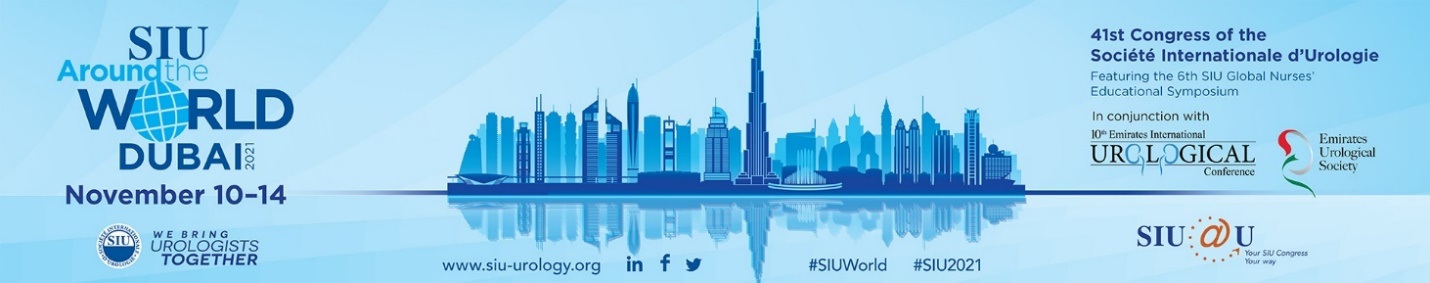 Unmoderated Video ePostersAdrenalsUVP-01.01Retroperitoneoscopic Partial AdrenalectomyAlberto Hernando Arteche, SpainUVP-01.02Laparoscopic Partial Adrenalectomy for Adenoma of ConnMouaad Aarab, MoroccoUVP-01.03Laparoscopic Resection of Pheochromocytoma with Bilateral Paragangliomas in a Case of Von Hippel–Lindau SyndromeKishor Roy, IndiaBladder CancerUVP-02.01Balbay’s Technique of Endopelvic Fascia Sparing Robotic Radical Cystectomy with Intracorporeal Studer Pouch FormationMevlana Derya Balbay, TurkeyUVP-02.02A Rare Case of Extra-Adrenal Functioning Bladder Paraganglioma with Bilateral Pelvic Lymph Node Involvement - Combined Laparo-Endoscopic Partial Cystectomy and Ureteroneocystostomy (CoLEC)Jeffery Ze Kang Lim, MalaysiaBPO/LUTSUVP-03.01Urethra-Sparing Simple Prostatectomy: A Disruptive Point of ViewAndreia Cardoso, PortugalFemale UrologyUVP-04.02Simultaneous Transvesical Laparoendoscopic Single-Port Repair of Vesicovaginal and Vesicorectal FistulaeMaciej Przudzik, PolandKidney and Ureter - Benign DiseasesUVP-05.01Giant Renal Angiomyolipoma: Where Surgery Remains an OptionEduardo García-Loarte Gómez, SpainKidney and Ureteral CancerUVP-06.01Usefulness of Ultrasound-Guided Percutaneous Hook Wire Placement in Laparoscopic Resection of Small Perirenal MassesEneko Alonso Mediavilla, SpainMinimally Invasive Surgery/RoboticsUVP-07.01Partial Laparoscopic Nephrectomy of an Endophytic Hilar TumorLuísa Jerónimo Alves, PortugalUVP-07.02Robot-Assisted Retroperitoneal Lymph Node Dissection (RPLND) and Caval ThrombectomyAbderrahmane Khaddad, FranceUVP-07.03Utility of Robotic Platform for Various Ureteric Surgeries: Our ExperienceAditya Parikh, IndiaUVP-07.04Robotic Lich Gregoir Ureteroneocystostomy for the Surgical Treatment of Vesicoureteral RefluxMevlana Derya Balbay, TurkeyUVP-07.05Robotic Repair of Indirect Inguinoscrotal Bladder HerniaCecile T Pham, AustraliaUVP-07.06Simultaneous Bilateral Laparoscopic Nephrectomy in Children: Retroperitoneal Prone ApproachPoongkodi Nagappan, MalaysiaPenis/Testis/Urethra: CancerUVP-08.01Pediatric Robot-Assisted Retroperitoneal Lymph Node Dissection (RPLND)Harshit Garg, IndiaUVP-08.02Laparoscopic Assisted Radical Urethrectomy and Vulvectomy with AppendicovesicostomySandeep Bafna, IndiaProstate CancerUVP-09.01The Learning Curve for DVC Sparing RARP with Anterior Reconstruction: A Single Surgeon ExperienceSami Hamid, United KingdomReconstructionUVP-10.01Intraoperative Endoscopic Assistance in Posterior Urethral SurgeriesEneko Alonso Mediavilla, SpainUVP-10.02Musculocutaneous Latissimus Dorsi Phalloplasty: Technique and TipsAditi Valada, United StatesUVP-10.03Pubectomy Techniques for Posterior Urethral SurgeryReynaldo Gómez, ChileUVP-10.04Transverse Ventral Preputial Island Flap “Jordan Flap”Ramon Virasoro, United StatesStonesUVP-11.01Percutaneous Nephrolithotomy Using Ems Lithoclast Trilogytm: A Point of Technique and Our ExperienceAbhijit Patil, IndiaTraining and EducationUVP-12.01A Novel Chicken and Porcine Training Model for Laparoscopic Neobladder Reconstruction: Video DemonstrationZeeshan Kareem, IndiaUnmoderated ePostersAdrenalsUP-01.01Interesting Case of Adrenocortical CarcinomaNuno Dias, PortugalUP-01.02A Radiomics Model to Diagnose Pheochromocytoma PreoperativelyJianqiu Kong, ChinaUP-01.03Adrenalectomy for Metastatic Disease – A 10 Year Experience in a Tertiary Centre and Review of the LiteratureMelissa Gabriel, United KingdomUP-01.04Ectopic Pheochromocytoma - A Disease Not to Be Overlooked: About 4 CasesAhmed Samet, TunisiaUP-01.05Ectopic Adrenals in Their Testicular and Para-Testicular Location: About 19 CasesAhmed Samet, TunisiaUP-01.06Outcomes of Open Adrenalectomies for Large Adrenal Masses: A Single Center ExperienceNasir Oyelowo, NigeriaUP-01.07Factors Associated with the Recovery from Diabetes Mellitus after Adrenalectomy in Patients with Primary AldosteronismYu Liu, ChinaBasic Science - Benign DiseasesUP-02.01Nephrogenic Adenoma: Is Follow-Up Required?Matti Jubouri, United KingdomUP-02.02The Roles of MCP-1/CCR2 Mediated Macrophage Recruitment and Polarization in Bladder Outlet Obstruction (BOO) Induced Bladder RemodelingWei Wang, ChinaUP-02.03A Monogenic Cause Detected in 19% of 57 Selected Pakistani Urinary Stone Patients Using an NGS Panel of 102 Candidate Genes, Including 3 Novel VariantsSyed Raziuddin Biyabani, PakistanUP-02.04Next Generation Sequencing Results in Patients with Bilateral MegaureterZukhra Sabirzyanova, RussiaUP-02.05SCFAs Prevent Glyoxylate Induced Calcium Oxalate Stones by an Immunomodulatory Mechanism Depend on GPR43Xi Jin, ChinaUP-02.06Screening and Analysis of Differential Expressed Genes in Kidney and Intestine with CaOx Crystals in Glyoxylate-Induced MiceXi Jin, ChinaUP-02.07The Epithelial-Mesenchymal Transition of Renal Tubular Epithelial Cells Caused by Hyperoxaluria May Be Involved in the Formation of Renal Calcium Oxalate StonesYucheng Ma, ChinaBladder CancerUP-03.01Retrospective Audit on the Quality of Trans-Urethral Resection of Bladder Tumor in Non-Muscle Invasive Bladder CancerDivya Bheenick, United KingdomUP-03.02Comparison of CellDetect Stain to Conventional Urine Cytology in Bladder Cancer DiagnosisIoannis Glykas, GreeceUP-03.03Precision Medicine in Bladder Cancer: A Pilot Study on the Use of Patient-Derived Organoids to Predict Patient-Centric Responses to TherapyMahasha Perera, AustraliaUP-03.04YKL-40 Promotes Bladder Cancer by Regulating Epithelial-Mesenchymal Transition EMTHailong Hao, ChinaUP-03.05Assessment of the Bladder Microbiome in Patients with Non-Muscle Invasive Urothelial Cell Carcinoma by Gene Sequencing of Tissue SpecimensJacob Emerson, United StatesUP-03.06The Application of Multimodal Spectroscopy Analysis in the Detection of Urothelial Cancer in Urine: Preliminary ResultsAndrea Liaci, ItalyUP-03.07Evaluation of Immunohistochemistry Expression of Muscle Invasive Bladder Cancer Patients in TURB Specimens May Be Useful to Choose Between Neoadjuvant Chemotherapy Plus Surgery or Surgery AlonePaolo Barzaghi, ItalyUP-03.08Primary Non-Hodgkin Lymphoma of the Urinary Bladder: Case ReportAlexandre de Mendonça Macedo, PortugalUP-03.09Bladder Choriocarcinoma – Atypical Presentation: Case Report of a Young Female PatientAlexandre de Mendonça Macedo, PortugalUP-03.10Does Tuberculosis Vaccine Status or Prior Tuberculosis Infection Affect the Efficacy or Major Adverse Effects of Intravesical Bacillus Calmette-Guerin Treatment for Urothelial Carcinoma of the Urinary Bladder?Satâa Sallami, TunisiaUP-03.11Management of Infiltrating Bladder Tumors in Octogenarian SubjectsAhmed Samet, TunisiaUP-03.12A Prospective, Multi-Center, Single-Blinded Study of UroCAD for Urothelial Carcinoma Diagnosis and Follow-UpChuanliang Xu, ChinaUP-03.13Daycase TURBT in a District General Hospital - Audit of Bladder Cancer Operations and OutcomesAbigail Coe, United KingdomUP-03.14Does Tobacco Usage Influence the Bladder Cancer? A Single Tertiary Center Experience in the South Asian PopulationNivash Selvaraj, IndiaUP-03.15A Positive Feedback Loop Between TAZ and MiR-942-3p Modulates Proliferation, Angiogenesis, Epithelial-Mesenchymal Transition Process, Glycometabolism and ROS Homeostasis in Human Bladder CancerFeifan Wang, ChinaUP-03.16Arrestin and Recoverin as Perspective Urinary Biomarkers of Bladder CancerAndrey Vinarov, RussiaUP-03.17Development and Validation of a Method for Detection of Circulating Tumour DNA in Muscle-Invasive Bladder CancerRuchira Nandurkar, AustraliaUP-03.18Impact of Race on Outcomes Among BCG-Treated High Risk Non-Muscle Invasive Bladder Cancer Patients in an Equal Access SettingAditya Srinivasan, United StatesUP-03.19Treatment Patterns, Outcomes, and Costs Associated with Localized Upper Tract Urothelial CarcinomaAditya Srinivasan, United StatesUP-03.20Mitomycin C Instillation vs Continuous Bladder Irrigation with Saline after Transurethral Resection of Bladder Tumor Ta T1 Non-Muscle Invasive Bladder CancerMohamed Wishahi, EgyptUP-03.21Urethral Surveillance after Radical Cystectomy: A Regional Collaborative AuditTara Burnhope, United KingdomUP-03.22Retrospective Study to Determine the Utility of Routine Loopogram Two Weeks Post-Radical Cystectomy for Detection of Urinary Extravasation Prior to Ureteral Stent RemovalDivya Bheenick, United KingdomUP-03.23Radical Cystectomy in Octogenarians – Should We Do It or Avoid It?André Barcelos, PortugalUP-03.24Predictive Factors for Renal Function Outcome 90 days after Radical CystectomyAndré Barcelos, PortugalUP-03.25Patients' Experience and Preference Regarding Subcutaneous Venous Thromboembolic Prophylaxis Following Robotic Assisted Radical CystectomyWissam Abou Chedid, United KingdomUP-03.26Fluorescent Cytology for Screening of Urothelial Bladder Cancer: A Non-Invasive ApproachShadab Rangrez, IndiaUP-03.27Effect of Variant Histology on Oncological Results in Muscle Invasive Bladder CancerAyberk Iplikci, TurkeyUP-03.28The Role of 18FDG-PET CT in Staging and Management of Bladder CancerMohammed Shahait, JordanUP-03.29Bladder Cancer in Young Adults: Disease and Treatment Characteristics of Patients Treated at Tertiary Cancer Center.Mohammed Shahait, JordanUP-03.30Investigating the Outcomes of a Nurse-Led One-Stop Haematuria Clinic in 2,714 Consecutive PatientsAnika Madaan, United KingdomUP-03.31Is Routine Surveillance for Urethral Recurrence Post Radical Cystectomy Required in All Patients?Conor Devlin, United KingdomUP-03.32The 6-Week Limit Before Complementary Resection: A Real Impact on Recurrence Free Survival?Fayek Taha, FranceUP-03.33Intravesical Bacillus Calmette-Guerin (BCG) Immunotherapy in High-Risk Non-Muscle Invasive Bladder Cancer: Dose and Number of InstillationsStalin Fabricio Morales Pinto, SpainUP-03.34Impact of Gender on Cancer-Specific Survival in Non-Invasive Muscle Bladder CancerStalin Fabricio Morales Pinto, SpainUP-03.35Trends in Bladder Cancer Diagnosis Before, During and After COVID-19 in Australia: An UpdateGideon Ptasznik, AustraliaUP-03.36Evolution and Prognosis of Bladder Papillomatosis Managed by Endoscopic Resection and Endovesical BCG Therapy: About 29 CasesSatâa Sallami, TunisiaUP-03.37The Peri-Meatus Location of Non-Muscle Invasive Bladder Cancer (T1): Is It a Risk Factor of Recurrence and Progression? About 274 CasesSatâa Sallami, TunisiaUP-03.38The Role of CT Urography in Staging High-Risk Non-Muscle Invasive Bladder CancerLucy Brooks, United KingdomUP-03.39Assessing the Impact of the COVID-19 Pandemic on the Diagnosis and Management of Bladder Cancer in the United KingdomAjay Bhojwani, United KingdomUP-03.40Perioperative Continuation of Blood Thinners Does Not Increase Intraoperative Blood Loss and Transfusion Rates in Cystectomy Patients: An Observational Cohort StudyChristopher Soliman, AustraliaUP-03.41The Value of Restaging by Computed-Tomography (CT) in Monitoring Response Rates to Neoadjuvant Chemotherapy in Muscle Invasive Bladder Cancer: A Longitudinal Long-Term Single Centre StudyChristopher Soliman, AustraliaUP-03.42Routine Preoperative Bone Scintigraphy has a Limited Impact on the Management of Patients with Invasive Bladder Cancer: A Retrospective Single-Centre StudyChristopher Soliman, AustraliaUP-03.43Seminal Vesicle Sparing Cystectomy in Bladder Cancer Patients is Feasible with Good Functional Results: A Longitudinal Long-Term Propensity-Matched Single Centre StudyChristopher Soliman, AustraliaUP-03.44The Effect of the COVID-19 Pandemic on Urothelial Cancer Diagnosis and Treatment: A Single Centre StudyMatthew Sargent, United KingdomUP-03.45Paragangliomas of the Bladder in PregnancySarah Brown, United KingdomUP-03.46Transurethral Resection of Bladder Tumour (TURBT) as a Day-Case Surgery: A Viable Approach in Select PatientsSimona Ippoliti, United KingdomUP-03.47“Picture This”- Patients’ Drawings of Non-Muscle Invasive Bladder Cancer: A Novel Method to Help Understand How Patients Perceive Their ConditionCharles O' Connor, IrelandUP-03.48The Value of Surgeon's Perception During Transurethral Resection of Bladder Tumours: Can We Trust in Our Eyes and Experience to Predict Grade and Staging?Luís Vale, PortugalUP-03.49Patients' Perspective of Treatment in Local Anesthesia During Blue-Light Flexible Cystoscopy: A Preliminary, Multicenter, Mixed Methods StudyLouise Øbro, DenmarkUP-03.50Primary Ta High Grade Bladder Tumors: Determination of the Risk of ProgressionFahad Quhal, AustriaUP-03.51Prognostic Value of the Ki-67 Proliferative Activity Marker for the Analysis of the Adjuvant Treatment Efficacy in Patients with Non-Muscle Invasive Bladder CancerRoman Chystiakov, UkraineUP-03.52Association Between Arthritis and Recurrence after BCG Instillation in Patients with Non-Muscle Invasive Bladder CancerAsumi Nirazuka, JapanUP-03.53Urinary Bladder Paraganglioma - A Clinical Dilemma in Diagnosis and ManagementVivekanand Hiremath, IndiaUP-03.54Are the Updated EAU (European Association of Urology) Prognostic Factor Risk Groups Relevant in Patients with Non-Muscle-Invasive Bladder Cancer Treated with BCG?Niyati Lobo, United StatesUP-03.55Does Perioperative Blood Transfusion Predict Worse Outcome in Patients Undergoing Radical Cystectomy after Neoadjuvant Chemotherapy for Muscle Invasive Bladder Cancer?Tessa Ladner, CanadaUP-03.56Interruption in Bacillus Calmette Guerin Induction Schedule Has No Impact on Cancer Recurrence and Progression in Patients with Non-Muscle Invasive Bladder Cancer: A Decade of Follow-UpIlona Pilosov Solomon, IsraelUP-03.57The Effectiveness of Intravesical Bacillus Calmette-Guerin for Prevention of Recurrence in High-Risk Non-Muscle Invasive Bladder Cancer: Outcomes of an Intensive Flexible Cystoscopy-Based Surveillance Protocol in a Specialist UK CentreMatthew Deacon, United KingdomUP-03.58The Use of a Standardized Methodology in Reporting Perioperative Outcomes Following Radical CystectomyBrendan Yanada, AustraliaUP-03.59Is Multiparametric MRI More Accurate than Conventional MRI for Local Staging of Bladder Tumor? A Prospective StudyUttam Mete, IndiaUP-03.60Long-Term Survival Outcomes of Low-Risk NMIBC: How Long is Cystoscopy Surveillance Necessary?Mathieu Roumiguie, FranceUP-03.61Validation of Comprehensive Pentafecta Criteria after Open Radical Cystectomy in Bladder Cancer Patients with Long-Term Oncological Follow-UpMalte W. Vetterlein, GermanyUP-03.62Accuracy of VIRADS for the Pre-Treatment Staging of Bladder Cancer in an Australian CohortTing Wai Yiu, AustraliaUP-03.63Outcomes of Robot-Assisted Laparoscopic Radical Cystectomy Patients with a History of Pelvic Radiation, Abdominal or Pelvic SurgeryNizar Bou Diab, United StatesUP-03.64Dipping Technique for Uretero-Ileal Anastomosis in Ileal Conduit Urinary Diversion: A Fast and Safe Procedure for Open and Laparoscopic SurgeryMohamed Wishahi, EgyptUP-03.65Conservative Management of BCG Unresponsive Non-Muscle-Invasive Bladder Cancer is Second Session of Intravesical BCG Therapy an Option? About 56 PatientsSatâa Sallami, TunisiaUP-03.66Simultaneous Endoscopic Resection of Urothelial Bladder Carcinomas and Benign Prostate Hypertrophia: Is It Permitted? Comparative Study About 112 CasesSatâa Sallami, TunisiaUP-03.67Restaging Transurethral Resection of Bladder Tumor (TURBT) in Non-Muscle Invasive Bladder Cancer (T1 or High Grade): Are We Overdoing It?Utsav Shailesh Shah, IndiaUP-03.68Should We Bother Investigating Non-Visible Haematuria?Kingsley Igbojionu, United KingdomUP-03.69Assessment of Haematuria – Four Year Outcomes of One Stop Haematuria ClinicShanmugasigamani Kannan, United KingdomBPO/LUTSUP-04.01Rezūm™: Yay or Nay? From the Patients’ Perspective: A Patient Reported Outcome Measure (PROM) StudyAbisola Oliyide, United KingdomUP-04.02Survey of Variability in Post-Obstructive Diuresis Fluid Management (POD) after Relief of Long-Standing Bladder Outlet Obstruction (BOO)Rajeev Desai, United KingdomUP-04.03Willingness to Pay for a Minimally Surgical Procedure for Benign Prostatic Hyperplasia Among Men with Moderate-to-Severe SymptomsDean Elterman, CanadaUP-04.04Importance and Efficiency of Comprehensive Assessment in One Stop Male LUTS Clinic for Management of Male Lower Urinary Tract Symptoms During the Covid PandemicKeng Lim Ng, United KingdomUP-04.05Bladder Diary - A Vital Tool to Compare Circadian Oscillations in Diuresis Pattern in Men with Nocturnal Polyuria Syndrome and Secondary Nocturnal PolyuriaSujith Mathew Jose, IndiaUP-04.06Randomised Controlled Trial Comparing Top-Down Holmium Laser Enucleation of the Prostate (HoLEP) versus Traditional HoLEP for the Treatment of Benign Prostatic Hyperplasia (BPH): 6 Months Follow-UpAbdulrahman Ahmad, CanadaUP-04.07Transurethral Plasma Kinetic Enucleation of Prostate Combined with Suprapubic Bladder Puncture and Adenoma Immobilization Followed by Harvesting Resection: An Effective and Economical Alternative for TURPLinjian Mo, ChinaUP-04.08Top-Down Holmium Laser Enucleation of the Prostate Learning CurveAbdulrahman Ahmad, CanadaUP-04.09Predictors of A Successful Trial of Void after Transuretheral Resection of ProstateOmar Alfraidi, Saudi ArabiaUP-04.10Is Serum Prostate Specific Antigen Related to International Prostate Symptom Scores and Quality of Life Scoring in the Community?Toby Murray, United KingdomUP-04.11Evaluating the Acceptability of an Online Patient Decision-Aid for the Surgical Management of Lower Urinary Tract Symptoms Secondary to Benign Prostatic HyperplasiaDavid Bouhadana, CanadaUP-04.12Assessing the Accuracy, Quality, and Readability of Online Educational Health Information Related to the Surgical Management of Benign Prostatic HyperplasiaDavid Bouhadana, CanadaUP-04.13The Efficacy of a New 1940 nm Fiber Optic Laser Enucleation of the Prostate in the Treatment of Benign Prostatic HyperplasiaZiwei Wei, ChinaUP-04.14Depressive Males Have Higher Odds of Lower Urinary Tract Symptoms Suggestive of Benign Prostatic Hyperplasia: A Retrospective Cohort Study Based on Propensity Score MatchingYang Xiong, ChinaUP-04.15The Circadian Syndrome Predicts Lower Urinary Tract Symptoms Suggestive of Benign Prostatic Hyperplasia Better than Metabolic Syndrome in Aging Males: A 4-Year Follow-Up StudyYang Xiong, ChinaUP-04.16Comparing the Difference in Detrusor Pressures at Maximal Flow Rate Between Air-Charged versus Water-Charged Catheters in UrodynamicsVishakan Kandiah, MalaysiaUP-04.17Anteriorly Located Midline Cystic Lesion at the Bladder Neck in a Young Male Causing Severe Lower Urinary Tract SymptomsPraanjal Gupta, IndiaUP-04.18Association of Severity of Nocturia with Patient and Urodynamic Study ParametersLiang Qu, AustraliaUP-04.19Prostatic Urethral Lift Outcomes in Urinary Retention PatientsAnanda Kumar Dhanasekaran, United KingdomUP-04.20Visual Prostate Symptom Score: A Useful Tool for Evaluation of Lower Urinary Tract Symptoms Due to Benign Prostatic ObstructionSatâa Sallami, TunisiaUP-04.21Real-World Prostatic Urethral Lift (PUL) Outcomes in Subjects with Obstructive Median Lobes Supports Effectiveness of PUL for All Types of Prostate EnlargementMark Rochester, United KingdomUP-04.22Real-World Baseline Characteristics as Predictors of Durability after Prostatic Urethral LiftMark Rochester, United KingdomUP-04.23TURP for Failed TWOC: Who Voids? Real World DataEmily Moore, United KingdomUP-04.24Predictive Factors of "Sub-Clinical Trans TURP Syndrome": A Prospective StudyAhmed Loghmari, TunisiaUP-04.25A Preliminary Study on the Measurement of Physiological Electrical Signals of Pig Bladder by Multi-Electrode CatheterYinjun Gu, ChinaUP-04.26Efficacy of Tibial Nerve Stimulation on Overactive Bladder, and Painful Bladder Syndrome: A Systematic Review and Meta-AnalysisSakineh Hajebrahimi, IranUP-04.27What Criteria Defines a Minimal Invasive Surgical Therapy for Benign Prostatic Obstruction Surgery: Consensus from a Global Knowledge, Attitudes and Practice SurveyVineet Gauhar, SingaporeUP-04.28Outcomes of Rezum on Patients with Failed Surgical Intervention for Benign Prostatic EnlargementVineet Gauhar, SingaporeUP-04.29A Retrospective Comparative Analysis of Effectiveness of Surgical Procedures for Benign Prostatic Hyperplasia by Need of Revision Surgery within 5 yearsHadia Khanani, AustraliaUP-04.30Evaluating Retreatment after Rezum Water Vapour TherapyYehia Hesham Mohamed Zaky Abdelmotagly, United KingdomUP-04.31Analyzing the Information Patients View Online Regarding Benign Prostatic Hyperplasia SupplementsJacob Komberg, United StatesUP-04.32Laparoscopic Simple Prostatectomy: A Single-Center Initial ExperienceCaroline Chapelle, FranceUP-04.33XFLO Expander System for Benign Prostatic Obstruction: Interim Results from the Expander-1 Multicenter Clinical TrialDean Elterman, CanadaUP-04.34A Pilot Study to Assess the Efficacy and Safety of Methoxyflurane for Pain Control During Convective Thermal Therapy Using Rezūm System in Benign Prostatic Hyperplasia (BPH) – Final ResultsDean Elterman, CanadaUP-04.35Rezūm Water Vapor Therapy for Large Volume (≥80 mL) Benign Prostatic Enlargement: Large, Multi-Center CohortDean Elterman, CanadaUP-04.36Correlation Between the Number of Prostatic Endoscopic Field and Prostatic Adenoma VolumeRami Boulma, TunisiaUP-04.38Simulation Models and Training Curricula for Training in Endoscopic Enucleation of the ProstateAngelis Peteinaris, GreeceUP-04.39Simulation Training in Transurethral Resection/Laser Vaporization of the ProstateKonstantinos Pagonis, GreeceUP-04.40Predictors of Surgical Outcomes in Patients with Benign Prostatic Enlargement Undergoing Holmium Laser Enucleation of Prostate (HoLEP): Singapore ExperiencePradeep Durai, SingaporeUP-04.41Trial Without a Catheter Clinic: Reality and Expectations?Fouad Maqboul, United KingdomUP-04.42One-Day Surgery Bipolar Vapo-Resection for Benign Prostatic Hyperplasia: First ExperienceRedouane Rabii, MoroccoUP-04.43Two Year Efficacy of Prostatic Urethral Lift for Benign Prostatic Hyperplasia: A Systematic Review and Meta-AnalysisOmar Almidani, United Arab EmiratesUP-04.44REZUM Outcomes in an Australian Cohort: Why More Men are Choosing Minimally Invasive TreatmentRomy Mondschein, AustraliaUP-04.45Endoscopic Transurethral Holmium Laser En Bloc Enucleation of Benign Prostatic HyperplasiaTruong Thanh Do, VietnamFemale UrologyUP-05.01Vaginal Laser Co2 Therapy as a Minimal Invasive, Outpatient Procedure with High Compliance and Patient Satisfaction Rates Having the Potential for First-Line Therapy for Female Stress Urinary IncontinenceMarek Chlamtacz, GermanyUP-05.02The Dienogest-Related Cystitis in Women with EndometriosisVolodymyr Chernylovskyi, UkraineUP-05.03Mid-Term Outcomes of Transvaginal Cystocele Repair with Polyvinylidene Fluoride (PVDF) Mesh (DynaMesh®-PR4): An Effective Alternative for Previously Restricted Materials?Farshad Gholipour, IranUP-05.04Long-Term Outcomes of PVDF (DynaMesh®-SIS Soft) Retropubic Midurethral Sling versus Classic Pubovaginal Sling for Female Stress Urinary Incontinence: A Prospective StudyFarshad Gholipour, IranUP-05.05Risk Factors Associated with Failure of Ureteral Stent Placement in Obstructive Uropathy Secondary to Cervical CancerDaniel Eduardo Cervantes Miranda, MexicoUP-05.06Long Term Outcomes of Transobdurator Tape in Stress Urinary Incontinence Following Spinal Cord InjuryRizwan Hamid, United KingdomUP-05.07Abdominal Lump and a Urethral Bump: Rare Case of Acute Urinary Retention in a Female Due to Urethral CalculusAbheesh Varma Hegde, IndiaUP-05.08Does Simultaneous Hysterectomy Worsen the Results of Laparoscopic Colposacropexy?Hector Garde-Garcia, SpainUP-05.09Comparative Study Between Patients Undergoing Laparoscopic Colposacropexy with and without Prior Surgery for the Treatment of Apical ProlapseHector Garde-Garcia, SpainUP-05.10Identification of Key Genes and Significant Pathways in Human Urothelial Cells Corresponding to Interstitial Cystitis/Bladder Pain Syndrome in a Lipopolysaccharide-Induced Cystitis ModelLiao Peng, ChinaUP-05.11Effect of Non-Ablative Laser Treatment on Stress Urinary Incontinence in Women: A Systematic ReviewChi Zhang, ChinaUP-05.12Telehealth Appointments in Female Urology: Are We Kicking the Can down the Road or Should This Have Always Been the Way?Madhavi Natarajan, United KingdomUP-05.13Autologous Pubovaginal Sling for Recurrent Stress Urinary Incontinence after Two or More Failed Synthetic Midurethral SlingsJiawei Chen, ChinaUP-05.14Safety, Efficacy and Cost-Effectiveness of TOT with Customized Mesh and Customized NeedlesShruti Rahul Pandit Kriplani, IndiaUP-05.15Efficacy of Combination Therapy of Midurethral Sling and Low-Dose Abobotulinumtoxin-A Injection in Mixed Urinary IncontinenceSakineh Hajebrahimi, IranUP-05.16The Outcome of Anterior versus Posterior Sacrospinous Ligament Fixation (SSLF): A Case SeriesSakineh Hajebrahimi, IranUP-05.17Sacrospinous Ligament Fixation vs. Uterosacral Ligaments Suspension for Pelvic Organ Prolapse Surgery: A Systematic Review and Meta-AnalysisYuanzhuo Chen, ChinaUP-05.18Outcomes of Dorsal Buccal Mucosal Graft Urethroplasty in Female Urethral StricturesErshad Hussain Galeti, IndiaUP-05.19Comparison of the Functional and Anatomical Outcomes of Abdominal Sacrocolpopexy and Vaginal Sacrospinous Ligament Suspension for the Treatment of Apical ProlapseParvin Bastani, IranHistory of MedicineUP-06.01A Driving Force in Innovation: One Hundred Years of Urology at Henry Ford HospitalNaveen Kachroo, United StatesInfections and Inflammatory DiseasesUP-07.01The Role of Menstrual Cycle and Pelvic Inflammatory Diseases in the Pathogenesis of Acute Uncomplicated CystitisPavlo Samchuk, UkraineUP-07.02Review of 175 Cases of Tuberculosis Infections Affecting the Urogenital SystemNuno Dias, PortugalUP-07.03Evaluation of Influence of the UPOINT-Guided Multimodal Therapy in Men with CP/CPPS on Dynamic Values NIH-CPSIVolodymyr Chernylovskyi, UkraineUP-07.04Pattern of Bacterial Isolates and Antimicrobial Susceptibility of Urine Culture in Men with Chronic Bacterial Prostatitis and Levels PSA Before and after TreatmentVolodymyr Chernylovskyi, UkraineUP-07.05Systematic Review: Catheter-Associated Urinary Tract Infections in the Adult PatientMohamed Gad, PolandUP-07.06Alarmins May Have Significant Action During Interstitial Cystitis/Bladder Pain SyndromeGeorge Kochiashvili, GeorgiaUP-07.07IL-33 and Gal-3 Significantly Increases in ICGeorge Kochiashvili, GeorgiaUP-07.09Risk Factors for Symptomatic Urinary Tract Infections Post Trial of Void: A Retrospective AnalysisMichael Kwok, AustraliaUP-07.10Comparison of Recurrent Urinary Tract Infection Guidelines from Major Urological and Non-Urological OrganisationsMichael Kwok, AustraliaUP-07.11Nosocomial Urinary Tract Infections Caused by Extended-Spectrum Beta-Lactamase Uropathogens in Tunisian Practice: Epidemiology and Strategies for Infection ControlAhmed Loghmari, TunisiaUP-07.12Surgical Treatment of Renal Hydatid Cyst: Open Surgery or Laparoscopy?Ahmed Samet, TunisiaUP-07.13Treatment of the Hydatid Cyst of the Kidney: A Retrospective Study about a Series of 50 CasesAhmed Samet, TunisiaUP-07.14Clinical Form of Orchi-Epididymitis of Difficult Diagnosis - Idiopathic Xanthogranulomatous Orchiepididymitis: About 7 CasesAhmed Samet, TunisiaUP-07.15A 12-Case Series of Emphysematous Pyelonephritis: Disease ManagementAhmed Samet, TunisiaUP-07.16Xanthogranulomatous Pyelonephritis in Children: A 21-Case SeriesAhmed Samet, TunisiaUP-07.17Neutrophil-Lymphocyte Ratio (NLR), Platelet-Lymphocyte Ratio (PLR) and Lymphocyte-Monocyte Ratio (LMR) in Predicting Systemic Inflammatory Response Syndrome (SIRS) and Sepsis after Percutaneous Nephrolithotomy (PNL)Shruti Rahul Pandit Kriplani, IndiaUP-07.18It Works! The Potential Bacteriophages to Induce Death in Uropathogens in Urine Confirmed by Isothermal MicrocalorimetryGernot Bonkat, SwitzerlandUP-07.19Impacts of New Risk-Stratified Pre-Operative Bacteriuria Protocol for Urologic Procedures in ACT, AustraliaYilu (Rose) He, AustraliaUP-07.20Candiduria: A Single-Center ExperienceAbdulrahman Alsalem, KuwaitUP-07.21Role of Stanley Scoring System in Predicting Prognosis of Emphysematous Pyelonephritis: A Single Institution StudyHarmanmeet Singh, IndiaUP-07.22Early Predictors of Brucella EpididymoorchitisAbdullah Alarbeed, KuwaitUP-07.23Urinary Myiasis Caused by Clogmia Albipunctata Larvae in Morocco: Report of Two CasesRedouane Rabii, MoroccoUP-07.24Impact of Urolithiasis on Disease Severity, Prognosis and Management Strategies in Patients of Emphysematous Pyelonephritis: Data from a Tertiary Referral CentreGurvansh Sachdev, IndiaUP-07.25Increasing Cost Burden to Patients Due to Antibiotic Resistance in Urological Patients in Western KenyaWillis Oyieko, KenyaUP-07.26Urinary Tuberculosis: New Diagnostic and Therapeutic Dilemmas. A Review of 98 New CasesSatâa Sallami, TunisiaUP-07.27A Systematic Literature Review of IgG4-Autoimmune Prostatitis – A Medically Treatable Prostate DiseaseBrent Gilbert, AustraliaUP-07.28Hospital Admission Following Transrectal Ultrasound Scan and Prostate BiopsyShanmugasigamani Kannan, United KingdomInfertilityUP-08.01Tunisian Familial Reciprocal Translocation 1p21; 18q12 Associated to Astheno-Teratozoospermia: A Probable Ciliopathy Linked to CDC14A and its Related Interactome NetworkNouha Bouayed Abdelmoula, TunisiaUP-08.02Chromosome 6 Translocations and Reproductive FailureNouha Bouayed Abdelmoula, TunisiaUP-08.03Choosing an Optimal Approach for Redo Microsurgical VaricocelectomyTaras Shatylko, RussiaUP-08.04Varicocelectomy Outcomes among Patients with Azoospermia and Severe OligasthenoteratozoospermiaSahar Aljumaiah, Saudi ArabiaUP-08.05Factors Predicting Successful Sperm Retrieval in Men with Non-Obstructive Azoospermia: A Single Center StudyOmar Safar, Saudi ArabiaUP-08.06Testicular Sperm Aspiration or Micro-TESE: Which Is Better in Males with Cryptozoospermia and Severe Oligozoospermia?Mohammad H Alkandari, CanadaUP-08.07Testicular Microdissection Following Failed Sperm Aspiration: A Single Center ExperienceMohand Alzughaibi, Saudi ArabiaUP-08.08Predicting Obstructive Azoospermia with Usage of Acoustic Radiation Force Impulse of TestisMathisekaran Thangarasu, IndiaUP-08.09Impact of Age and Fertility Status on the Consistency of Repeat Measurements of Sperm DNA Damage: A Single-Center, Prospective, Dual Visit StudyFrancis Petrella, CanadaUP-08.10Varicocele Treatment - Outcomes of Ligation and Embolisation in the Treatment of 281 Men with a Clinically Palpable VaricoceleAthos Katelaris, United KingdomUP-08.11Evaluation and Treatment of Ejaculatory Duct Obstruction - UK Single Centre ExperienceAthos Katelaris, United KingdomUP-08.12Predictors for Presence of Motile Spermatozoa in Epididymal Fluid During Microsurgical Vasoepididymal AnastomosisAditya Prakash Sharma, IndiaUP-08.13Clinical Parameters as Predictors for Sperm Retrieval Method and Success in Non-Obstructive Azoospermia (NOA): Experience from IndonesiaRinaldo Indra Rachman, IndonesiaUP-08.14Effects of Chronic Use of Paroxetine on Spermatogenesis and Semen Parameters and Sexual Hormones in Male Rats and Reversibility after DiscontinuationAlireza Akhavan Rezayat, IranUP-08.15The Effect of Vitamin D Concentration on Spermogram Parameters and Reproductive Hormones Among Infertile Iranian Males: A Cross-Sectional StudyAlireza Akhavan Rezayat, IranUP-08.16Y-Chromosome Microdeletions among Infertile Men in Indonesia: Associations with FSH Levels and Testicular DimensionDimas Tri Prasetyo, IndonesiaUP-08.17Leydig Cell Tumor Presenting as Azoospermia - Testis Sparing Surgery and MicroTESE: A Single Center ExperienceCharalampos Thomas, GreeceUP-08.18Diagnosis of Testicular Neoplasms in Patients with History of Conjugal Infertility: The Experience of a Single CenterDébora Cerqueira Araújo, PortugalUP-08.19Prevalence of Y-Chromosome Microdeletions Among Men with Azoospermia: A Perspective from IndonesiaDimas Tri Prasetyo, IndonesiaUP-08.20Is a Unilateral Micro-TESE Sufficient in Men with Non-Obstructive Azoospermia, Cryptozoospermia, and Severe Oligozoospermia?Mohammad H Alkandari, CanadaKidney and Ureter - Benign DiseasesUP-09.01Long Term Outcomes Following Percutaneous NephrolithotomyHamish Green, New ZealandUP-09.02Risk Factors Associated with Development of Chronic Kidney Disease after Radical NephrectomyGeo Francisco Bianchini Hernández, SpainUP-09.04Stent Diameter & Stent-Related Symptoms, Does Size Matter? A Systematic Review and Meta-AnalysisAngus Bruce, United KingdomUP-09.05Robot-Assisted Partial Nephrectomy for Renal AngiomyolipomaPeriklis Koukourikis, South KoreaUP-09.06Ten Years Retrospective Overview of Management of Renal Trauma at a Tertiary HospitalShruti Rahul Pandit Kriplani, IndiaUP-09.07Xanthogranulomatous Pyelonephritis Complications, Presentation and Treatment Complications: A Pooled Analysis of Published CasesAllison Parrill, Sint MaartenUP-09.08Predisposing Factors of Unresolved Gestational Hydronephrosis Among Pregnant WomenMohammadali Ghaed, IranUP-09.09Factors Predicting Renal Function Recovery Following Diversion in Patients of Obstructive UropathyGopal Sharma, IndiaUP-09.10The Role of Non-Contrast Spiral CT in Predicting Spontaneous Passage of Ureteral Stones by Medical Expulsive TherapyAhmed Yehia, EgyptKidney and Ureteral CancerBUP-10.01The Role of Prostate Specific Membrane Antigen (PSMA) Positron Emission Tomography (PET)/Computed Tomography (CT) in Metastatic Renal CancerArsalan Tariq, AustraliaUP-10.02Outcomes of Cryoablation for Small Renal Masses: A Single-Institution StudyMuhammad Waqar, United KingdomUP-10.03ITGA5 Promoter DNA Hypomethylation is Associated with Poor Prognosis in Clear Cell Renal Cell Carcinoma by Regulating Immune Micro-EnvironmentShengzhuo Liu, ChinaUP-10.04Single-Cell ATAC-Seq Identification of the Cellular Molecular Characteristics of Clear Cell Renal Cell CarcinomaZhenyuan Yu, ChinaUP-10.05The Genetic Alteration Spectrum of the SWI/SNF Complex in Renal CancerNouha Bouayed Abdelmoula, TunisiaUP-10.06Predictive Value of miR-99b, -210 and -377 Expression for Targeting Therapy in Patient with RCCIurii Vitruk, UkraineUP-10.07Efficacy of Sequencing Immune Checkpoint Inhibitor Combined with Tyrosine Kinase Inhibitor Among Patients with Metastatic Renal Cell Carcinoma after First-Line Targeted Therapy Failure: A Real-World StudyHaoran Zhang, ChinaUP-10.08The Prognostic Significance of COL6A1 and PDL-1 Expressions in Renal Cell CarcinomaMurat Bozlu, TurkeyUP-10.09Proportion of Malignant Masses in Newly Included Bosniak Version 2019 Class 2 Cystic Renal Masses: A Systematic ReviewAhmed Shoeib, CanadaUP-10.10Simplified PADUA Renal (SPARE) Nephrometry System: French Multi-Institutional Retrospective Validation and Comparison for Robot-Assisted Partial NephrectomyFranck Bladou, FranceUP-10.11Feasibility of Salvage Robotic Partial Nephrectomy after Ablative Treatment Failure (UroCCR - 62 Study)Gaëlle Margue, FranceUP-10.12A Systematic Review of Patient-Reported Outcomes and Health-Related Quality of Life after Management of Localized Renal MassesRahim Horuz, TurkeyUP-10.13Age as a Prognostic Factor in Laparoscopic Surgery for Renal TumorsTania González León, CubaUP-10.14PADUA – Pre-Operative Classification System Predicting the Risk of Complications after Laparoscopic Partial NephrectomyAleksandar Krastanov, BulgariaUP-10.15Rate and Predictors of Benign Pathology After Surgery for Localized (cT1N0M0) Renal Masses at a High-Volume Academic Centre: Implications for Selection of Renal Biopsy CandidatesRossella Nicoletti, ItalyUP-10.16The R.E.N.A.L Nephrometric Score: Does It Provide a False Sense of Security? A Prospective StudyZeeshan Kareem, IndiaUP-10.17eGFR Decline at 1 Year after Minimally Invasive Partial Nephrectomy: A Multi-Model Comparison of PredictorsFabio Crocerossa, United StatesUP-10.18Significant Risk Factors of Local Recurrence after Nephroureterectomy in Patients with Upper Tract Urothelial Carcinoma: A Single-Institutional StudyChuan-Shu Chen, TaiwanUP-10.19Advantages of Оrgan-Sparing Management in Metastatic Kidney CancerIurii Vitruk, UkraineUP-10.20Trifecta and Pentafacta Outcomes in Laparoscopic and Robotic Nephron Sparing Surgery for Highly Complex Renal Tumors: A Propensity Score Matched Cohort AnalysisHarshit Garg, IndiaUP-10.21The Role of Neoadjuvant Axitinib to Facilitate Resection of Localized Complex Renal TumoursRajkumar Patel, IndiaUP-10.22Significant Prognostic Role of De Ritis Ratio and Mean Platelet Volume for Survivals in Metastatic Bladder and Kidney Cancer Patients Treated with Immune-Checkpoint InhibitorsSung Han Kim, South KoreaUP-10.23A Population-Based Retrospective Analysis of Therapies and Survival Outcomes for Disease Recurrence after Nephrectomy in Localized Renal Cell CarcinomaSung Han Kim, South KoreaUP-10.24Ethnic Differences in Clinico-Pathological Characteristics and Oncologic Outcomes of Patients with Upper Tract Urothelial Cancers (UTUC): Prospective Comparison Between Asian and Caucasian PopulationArvind P. Ganpule, IndiaUP-10.25Pentafacta Outcomes in Patients of Renal Tumor with Low and High Risk Nephrometry Score Undergoing Robot-Assisted Partial Nephrectomy (RAPN): A Comparative AnalysisAnant Kumar, IndiaUP-10.26The Role of Neoadjuvant Chemotherapy on Surgical Treatment of Invasive UTUCMaksym Pikul, UkraineUP-10.27Neoadjuvant Targeted Therapy in Patients with Localized RCCOleg Voilenko, UkraineUP-10.28Life Quality in Patients Undergoing Different Surgery Types Due to Localized RCCOleg Voilenko, UkraineUP-10.29Comparison of RNUE and Organ-Sparing Approach in High-Risk UTUCMaksym Pikul, UkraineUP-10.30Extracorporeal Nephron-Sparing Surgery for Renal Cell Carcinoma with Kidney AutotransplantationDmytro Shchukin, UkraineUP-10.31The Role of Dual Tracer PSMA and FDG PET/CT in Renal Cell Carcinoma: A Multicentre Case Series with Intraindividual ComparisonMichael Kwok, AustraliaUP-10.32Diagnostic Value of Urine Cytology in Pharmacologically Forced Diuresis for Diagnosis and Follow-Up of Upper Tract Urothelial Carcinoma: An Observational Cohort StudyChristopher Soliman, AustraliaUP-10.33Telemedicine: Renal Cancer Video Consultations Supported by Personalised 3D ModelsSteve Leung, United KingdomUP-10.34Whole Exome and RNA Sequencing of Upper Tract Urothelial Carcinoma Primary and Recurrent Tumors Revealed Their Clonal Relatedness, Molecular Evolution and Association with PrognosisYige Bao, ChinaUP-10.35Robot-Assisted Partial Nephrectomy as a Treatment Option for Very Small (<2 cm) Renal MassesPeriklis Koukourikis, South KoreaUP-10.36Method of Laparoscopic Partial NephrectomyViktor Chaikovskyi, UkraineUP-10.37Global Scientific Trends on Partial Nephrectomy Research During 2000-2020: A Bibliometric and Visualized StudyFaris Abushamma, PalestineUP-10.38Comprehensive Subgroup Analyses of Survival Outcomes Between Clear Cell Renal Cell Adenocarcinoma and Papillary Renal Cell AdenocarcinomaJingyi Huang, ChinaUP-10.39Utilisation of Intravesical and Systemic Adjuvant Chemotherapy Following Radical Nephroureterectomy for Upper Tract Urothelial CarcinomaJoshua Kealey, AustraliaUP-10.40Long-Term Oncological and Functional Outcomes after Robot-Assisted Partial Nephrectomy for Clinically Localized Renal Cell CarcinomaHugo Otaola-Arca, ChileUP-10.41Diabetes Mellitus May Be a Risk Factor of Bad Prognosis of Nephrectomy: A Meta-AnalysisYushi He, ChinaUP-10.42What are the Predictors of a Positive Surgical Margin after Nephron Sparing Surgery for Clinically Localized Renal Cell Carcinoma? A Systematic Review and a Meta-AnalysisNizar Hakam, LebanonUP-10.43Does Partial Nephrectomy Compromise the Oncologic Outcome of Localized Renal Cell Carcinoma: A Single Center StudyNizar Hakam, LebanonUP-10.44Percutaneous Cryoablation and Radio-Frequency Ablation versus Partial Nephrectomy for Small Renal Cell Carcinomas: A Ten-Year, Single Centre Retrospective Cohort StudyFilzah Hanis Osman, United KingdomUP-10.45Multi-Modal Image Guided Ablation on Management of Renal Cancer in Von-Hippel-Lindau Syndrome Patients from 2004-2021 at a Specialist Centre: A Longitudinal Observational StudyVinson Wai-Shun Chan, United KingdomUP-10.46The Changing Trends of Image Guided Biopsy of Small Renal Masses Before Intervention: An Analysis of European Multinational Prospective EuRECA RegistryVinson Wai-Shun Chan, United KingdomUP-10.47Ablative Therapies versus Partial Nephrectomy for Small Renal Masses: A Systematic Review and Meta-Analysis of Observational StudiesVinson Wai-Shun Chan, United KingdomUP-10.48Should Surveillance be the Default Management for Biopsy Proven Oncocytic Renal Tumours?Flora Rodger, United KingdomUP-10.49Reninoma: Is Treatment Delay Preferable to Diagnostic Uncertainty?Romy Mondschein, AustraliaUP-10.50Assessment of Renal Tumours by Prostate Specific Membrane Antigen (PSMA) PET/CT in Comparison to Standard of Care Imaging: A Multi-Institutional StudyArsalan Tariq, AustraliaUP-10.51Imaging of IVC Tumour Thrombi in Renal Cell Carcinoma (RCC): The Role of Prostate Specific Membrane Antigen (PSMA) Positron Emission Tomography (PET)/Computed Tomography (CT)Arsalan Tariq, AustraliaUP-10.52Prostate Specific Membrane Antigen (PSMA) PET/CT Ligand Uptake: An Analysis Across Renal Tumour Histological Sub-TypesArsalan Tariq, AustraliaUP-10.53Management of Arteriovenous Fistulas in Patients Treated with Partial Nephrectomy: A Single Center ExperienceIoannis Glykas, GreeceUP-10.54Analysis of Heavy Metals, Trace Elements and Oxidative Stress in Biological Samples of Patients with Renal Cell CarcinomaBrusabhanu Nayak, IndiaUP-10.55Radical Nephroureterectomy for Upper Tract Urothelial Carcinoma Conferred Survival Benefits Irrespective of Age, Anaesthetic Risk and Pre-Existing ComorbiditiesJeremy Yuen-Chun Teoh, Hong KongMinimally Invasive Surgery/RoboticsUP-11.01The Impact of Covid-19 on Surgical Volume and Surgical Training at a High-Volume Pelvic Oncology CentreWissam Abou Chedid, United KingdomUP-11.02Minimally Invasive Surgical Approach of Mini Bladder Neck Incision with Prostatic Urethral Lift in Benign Prostatic Hyperplasia with High Tight Bladder NeckKeng Lim Ng, United KingdomUP-11.03Video Labelling Robotic Radical Prostatectomy and the Role of AI: Training a NoviceSamy Cheikh Youssef, United KingdomUP-11.04Alternative for the Treatment of Upper Urinary Tract ObstructionsTania González León, CubaUP-11.05Application Experience of Indocyanine Green Combined with Da Vinci Xi Robot Navigation in Upper Urinary Tract SurgeryQian Liu, ChinaUP-11.06Laparoscopic Radical Prostatectomy after Robotic Radical Prostatectomy Training: A Matched-Pair Analysis of a Single Surgeon ExperienceJade Kenneth G. Lomansoc, PhilippinesUP-11.07Allium Stent for the Treatment of Ureteral Stricture after Surgery and/or Radiation Treatment for MalignancyXiaoshuai Gao, ChinaUP-11.08The Video Assisted Referee in Surgery: Utilizing Instant Replay to Locate Lost Needles in Laparoscopic/Robotic SurgeryGideon Ptasznik, AustraliaUP-11.09Day Case Robotic Assisted Laparoscopic Surgery: Feasibility and SafetySandeep Bafna, IndiaUP-11.10Antegrade 14 Fr Super-Mini Percutaneous Diagnosis and Management of Upper Tract Urothelial Carcinoma (UTUC) in Patients with Urinary DiversionThomas Reid, United KingdomUP-11.11The Application of Scrotoscope-Assisted Minimally Invasive Excision for Epididymal Mass: An Initial ReportYongbao Wei, ChinaUP-11.12Standing Position of Chief Surgeons and Assistants in Upper Urinary Tract Retroperitoneal Laparoscopic Surgeries: A National Survey Results from 442 Chinese UrologistsMinxiong Hu, ChinaUP-11.13The Efficacy and Safety of Scrotoscope in the Treatment of Masses in Caput EpididymidisQiuyan Li, ChinaUP-11.14Evaluation of Different Pneumoperitoneal Pressures in Laparoscopic Renal Surgery in Adults with Respect to Technical Feasibility and Physiological Parameters: A Prospective Randomized StudyNaveen Kumar, IndiaUP-11.15A Novel Method of Laparoscopic Port ClosureNivash Selvaraj, IndiaUP-11.16The Da Vinci TilePro Function Is Underutilised as an Intraoperative Visualisation ToolJasamine Coles-Black, AustraliaUP-11.17Robotic Retroperitoneal Lymph Node Dissection Is Feasible in Select Testicular Cancer CasesJasamine Coles-Black, AustraliaUP-11.18Robotic Assisted Emergency Nephron-Sparing Surgery for Hemorrhaging Renal Angiomyolipoma: Initial Experience in 10 patientsDaHong Zhang, ChinaUP-11.19Initial Training Experience of Robotic-Assisted Radical Cystectomy in an Australian Tertiary Public HospitalYilu (Rose) He, AustraliaUP-11.20Randomized Study of Outcomes with the Use of Conventional Laparoscopic or Flex Dex Robotic Needle-Driver in 3D Laparoscopic Radical ProstatectomyNikolaos Ferakis, GreeceUP-11.21Robot-Assisted Laparoscopic versus Retroperitoneal Endoscopic Living Donor Nephrectomy Approach: A Propensity Score Matching AnalysisThanh-Tuan Nguyen, Viet namUP-11.22Robot Assisted Radical Cystectomy with Intracorporeal Ileal Conduit - Standardizing the Learning Curve: Experiences from a Tertiary Care CentreAbhishek Chandna, United KingdomUP-11.23COVID-19 Hustle: Rapid Assembly of a Robot-Competent Team with Improved Outcomes in Urologic OncologyAnne Hong, AustraliaUP-11.24Effectiveness of REZUM in Patients with Retention: Initial 2 Years’ ExperienceMohamed Noureldin, United KingdomUP-11.25Safe to Forgo Postoperative Investigation Following Routine Robotic Assisted Radical ProstatectomyBodie Chislett, AustraliaUP-11.26Introducing a Robotic Training Program Through a Public Private Hospital Partnership - A 12-Month ReviewDaniel Costello, AustraliaUP-11.27Retroperitoneoscopic Partial Nephrectomy - Trifecta Outcome Analysis in a Single-Institution Series of 720 Consecutive CasesChristian Wülfing, GermanyUP-11.28Retroperitoneal Robotic Partial Nephrectomy: Adopting Learning Principles from the Retroperitoneal Laparoscopic AccessChristian Wülfing, GermanyUP-11.29Laparoscopic Onlay Buccal Mucosa Graft Ureteroplasty for a Long Proximal Ureteral Stricture by Using Three Grafts: Our TechniqueNikolaos Ferakis, GreeceUP-11.30Hook-Wire Assisted Localization of a Completely Endophytic Renal Mass During Three-Dimensional Laparoscopic Partial Nephrectomy: Presentation of our TechniqueNikolaos Ferakis, GreeceUP-11.31Does Robot-Assisted Partial Nephrectomy/Nephrectomy Have Favourable Perioperative Cytokine Response Compared to Laparoscopic/Open Renal Surgery? A Prospective StudyUttam Mete, IndiaUP-11.32ColubrisMX SPSR Single Port Robotic System: Evaluation of a New Robotic Platform in a Porcine ModelDaniel Arribas, ChileUP-11.33Comparison of Outcomes of Open, Laparoscopic and Robotic Assisted Radical Cystectomy from a Tertiary Referral CentreAmit Patel, United KingdomMiscellaneousUP-12.01Urological Frequent Attenders: A Prospective 15-Year Quality Improvement ProjectLois Crabtree, United KingdomUP-12.02Analysis of National Distribution of Major Kidney SurgeryNuno Dias, PortugalUP-12.03The Impact of COVID-19 Pandemic on Acute Urology Admissions in a Busy District General Hospital in the UKDivya Bheenick, United KingdomUP-12.04Safety and Tolerability of Disposable Endosheath Use in Flexible Cystoscopy: A Prospective Evaluation of over 1,000 CasesLara Ratcliffe, United KingdomUP-12.05A Single-Centred Investigation Focalising on the Management of In-Patient Visible Haematuria: A Classic Urological Emergency with High MortalityAswathy Pavithran, United KingdomUP-12.06Are Virtual Urology Clinics the New ‘Normal’ in the Era of Covid-19? A Comparative Analysis of Outcomes and Cost-Effectiveness of Virtual and Face-to-Face Clinics in a Single InstitutionAswathy Pavithran, United KingdomUP-12.07Thromboembolic Risk with the Use of Testosterone Therapy in Klinefelter SyndromeSophie Birch, United KingdomUP-12.08Isolated Renal Artery Thrombosis in a Patient with COVID-19 Infection: A Surprise Amidst the PandemicPraanjal Gupta, IndiaUP-12.09Extra-Anatomical Stent: A Single Centre ExperienceBen Dreyer, United KingdomUP-12.11The Efficacy of Retrograde Tandem Ureteral Stenting after Single Ureteral Stenting Patency FailurePantelis Makrides, CyprusUP-12.12Zinner’s Syndrome: Different Strategies for the Same ProblemTeresa Pina-Vaz, PortugalUP-12.13Divide and Conquer - How Departmentation Changes the Landscape of Minimally Invasive SurgeryBernardo Lobão Teixeira, PortugalUP-12.14Wood Lamp Combined 5-Aminolevulinic Acid (5-ALA) Photodynamics Technology Mapping Biopsies: A New Tactic in the Surgical Management of Extramammary Paget's DiseasePeng Zhou, ChinaUP-12.15Association between Cannabis Use with Urologic Cancers: A Study Based on UK Biobank DatabaseJingyi Huang, ChinaUP-12.16Caprini Score Compliance and Changes in Practice Patterns at an Academic Urological PracticeShaun Wason, United StatesUP-12.17Case Study: Complete Bladder Herniation (Preoperative Diagnosis)Mostafa Shendy, United KingdomUP-12.18Outcomes and Cost Evaluation Related to a Single Use Stent Removal System: A Systematic Review of LiteratureMriganka Mani Sinha, United KingdomUP-12.19Effect of Patient Positioning on Anesthesiological Risk in Endourological ProceduresArman Tsaturyan, GreeceUP-12.20Exploring the Impact of COVID-19 on Urological Practice in Emergency Departments: A Systematic Review and Meta-AnalysisNiwanda Yogiswara, IndonesiaUP-12.21Comparative Effectiveness and Safety of Cocktail Therapy versus Combined Sodium Hyaluronate and Chondroitin Sulfate (Ialuril): Intravesical Instillation Treatment of Interstitial Cystitis/Bladder Pain Syndrome - Which One to Use?Mai Ahmed Banakhar, Saudi ArabiaPediatric UrologyUP-13.01Iatrogenic Stenosis of the Urethra in Children after Cardiothoracic SurgeryBorko Stojanovic, SerbiaUP-13.02Surgical Treatment of Complete Urethral DuplicationMarta Bizic, SerbiaUP-13.03Short and Long-Term Outcomes of Posterior Urethral Valve Ablation in Late-Childhood PresentersYoussef Ibrahim, United KingdomUP-13.04Cystic Fibrosis Presenting with Pseudo-Bartter Syndrome: About a CFTR Composite Mutation Resulting in a Pseudo-Primary Hyperaldosteronism in a North African FamilyNouha Bouayed Abdelmoula, TunisiaUP-13.05Analysis of Patient Related Outcomes and Surgical Results in Primary HypospadiasAnkur Singhal, IndiaUP-13.06Analysis of Patient Related Outcomes and Surgical Results in Secondary HypospadiasAnkur Singhal, IndiaUP-13.07A Survey Study on Foreskin Care in Uncircumcised ChildrenMehmet Umut Kutukoglu, TurkeyUP-13.08A Survey Study on Evaluation and Management of Nocturnal Enuresis in Primary Care Physicians in IstanbulMehmet Umut Kutukoglu, TurkeyUP-13.09Normal Glandular and Urethral Measurements in Different Pubertal Age GroupsOnurcan Ozkan, TurkeyUP-13.10Comparison of Maximum Voided Volume and Maximum Bladder Capacity in Bladder Diary, Uroflowmetry and Filling Cystometry in Children with Non-Neurogenic Lower Urinary Tract DysfunctionGunal Ozgur, TurkeyUP-13.11Abnormal DMSA Renal Scan Findings and Associated Factors in Older Children with Vesicoureteral RefluxMehmet Umut Kutukoglu, TurkeyUP-13.12The One-Stop Young Person's Multidisciplinary Clinic Model for Klinefelter SyndromeAminah Chowdhury, United KingdomUP-13.13Diagnostic Accuracy of the TWIST Testicular Torsion Score: A Systematic Review and Meta-AnalysisLiang Qu, AustraliaUP-13.14Characterising Circumcision Trends Over 20 Years: An Analysis of Australian Medicare DataLiang Qu, AustraliaUP-13.15Diagnosis and Treatment of Lacuna Magna Causing Glandular Pain While VoidingGunter De Win, BelgiumUP-13.16Mini PCNL vs Conventional PCNL for Renal Calculi in Pediatric Patients: A Prospective Randomised StudyNaveen Kumar, IndiaUP-13.17What Kind of Congenital Urological Disorders Has the Risk of Redo Surgery in the Long-Term Follow-UpZukhra Sabirzyanova, RussiaUP-13.18Risk Factors for Surgical Complications and Short-Term Outcomes Evaluation after Novel Method of Buried Penis Correction: A Single-Center ExperienceHilman Hadiansyah, IndonesiaUP-13.19Is Guys Stone Score Effective to Predict Stone-Free Rate in Pediatrics Patients Undergoing Miniperc?Yesica Quiroz, SpainUP-13.20Predictive Factors for Recurrent Urolithiasis Formation in Patients with Exstrophy-Epispadias ComplexYesica Quiroz, SpainUP-13.21Pyeloplasty Outcome Assessment by Antenatal Hydronephrosis Severity Score: An External Validation StudyMuhammad Ilyas, PakistanUP-13.22Evaluation of Human Chorionic Gonadotropin (HCG) Therapeutic Results in Patients with Unilateral CryptorchidismBehzad Narouie, IranUP-13.23The Role of Local Long-Acting Corticosteroid Injection During Hypospadias Repair: A Prospective Comparative StudyAhmed Yehia, EgyptUP-13.24Postnatal Outcomes in Infants with Antenatal Hydronephrosis with Special Reference to Antibiotic Prophylaxis: A Retrospective Study from a University Teaching HospitalAnshuman Singh, IndiaUP-13.25Assessment of COL1A1/COL3A1 Ratio Predicted Dartos Tissue Abnormality in Hypospadias and the Ventral Penile CurvatureMarzuki Panji Wijaya, IndonesiaUP-13.26Post-Operative Urodynamic Profiles in Boys with Posterior Urethral ValvesYosra Ben Ahmed, TunisiaUP-13.27Vesicostomy versus Primary Section for Posterior Urethral Valves: Is There Really a Difference in Outcomes?Yosra Ben Ahmed, TunisiaUP-13.28Vesicoureteral Antireflux Surgery in Children: Why Not Tubeless?Yosra Ben Ahmed, TunisiaUP-13.29Inguinoscopic Assessment of Contralateral Patent Processus Vaginalis during Ipsilateral HerniotomyAhmed Mohamed Nabil Ahmed Sakr, EgyptUP-13.30Evaluation of Width Proportion of the Urethral Plate to Glans as an Index for Tubularized Incised Plate Urethroplasty OutcomesAhmed Mohamed Nabil Ahmed Sakr, EgyptPenis/Testis: Benign DiseaseBUP-14.01ABO Blood Type and Risk of Peyronie’s Disease in Japanese MalesYozo Mitsui, JapanUP-14.02Surgical and Patient Reported Outcomes Measures (PROMS) Following Graft Surgery in Penile Curvature PatientsMadhavi Natarajan, United KingdomUP-14.03Final Validation of a Patient Reported Outcome Measure (PROM) for Penile Curvature SurgeryMadhavi Natarajan, United KingdomUP-14.04Crohn′s Disease Involving the External Male Genitalia: A Pooled Analysis of Published CasesAllison Parrill, Sint MaartenUP-14.05Associated Factors with Male Genital Lichen Sclerosus: A Case-Control StudyMaher Abdessater, LebanonUP-14.06A Rare Case of Penile MassPartha Sri Mallipeddi, IndiaPenis/Testis/Urethra: CancerUP-15.01Malignant Tumors of the Penis: About a Series of 5 CasesAhmed Samet, TunisiaUP-15.02Microdissection OncoTESE (Micro-OncoTESE) in Azoospermic Men - Is There a Difference in Surgical Sperm Retrieval (SSR) Rates for Benign and Malignant Testicular Lesions? An eUROGEN Centre StudyAthos Katelaris, United KingdomUP-15.03Modified Inguinal Lymphadenectomy in Carcinoma of the PenisKeyur Patel, IndiaUP-15.04Does Palpable (cN+) Inguinal Node Involvement for pN1 or pN2 Staging Confer a Worse Prognosis than cN0/pN+ Disease Detected on Sentinel Node Biopsy?Sylvia Yan, United KingdomUP-15.05Local Anaesthesia for Primary Penile Cancer Resection is Under-UtilisedJasmine C Winyard, United KingdomUP-15.06Prognostic Factors in Penile Cancer: The Role of Perineural InvasionVasco Rodrigues, PortugalUP-15.07Comparison of Different Surgical Methods and Strategies for Inguinal Lymph Node Dissection in Patients with Penile CancerYanxiang Shao, ChinaUP-15.08Prediction of Lymph Node Metastasis in Penile Cancer: Evaluation of Clinicopathological Factors, Validation of an Existing Model, and Development of Novel NomogramYanxiang Shao, ChinaUP-15.09The Prognostic Value of Different Clinicopathological Factors and Predictive Models for Penile CarcinomaYanxiang Shao, ChinaUP-15.10Long Term Functional and Oncological Outcomes of Urethral Reconstruction for Invasive and Non-Invasive Squamous Carcinoma of the Male UrethraJade Harrisson, United KingdomUP-15.11Initial Experience of a New Technique of Dorsal Onlay Skin Flap for Penile Urethral Strictures: Modified Orandi TechniqueArun Chawla, IndiaUP-15.12Experience and Practice Recommendations for the Role of DSNB in Non-Penile Genital MalignancyHack Jae Lee, United KingdomUP-15.13Does Bilateral Inguinal Node Involvement Confer a Worse Prognosis than Unilateral Disease in Penile Cancer?Hack Jae Lee, United KingdomUP-15.14Cost-Effectiveness Analysis of Post-Orchiectomy Management of Clinical Stage I Non-Seminoma Germ Cell Testicular CancerDavid-Dan Nguyen, CanadaUP-15.15Post-Operative Tumour Markers Following Radical Orchidectomy: A Review of Performance Within a UK District General HospitalKhalid Al-Hashimi, United KingdomUP-15.16Anxiety and Depressive Symptoms in Testicular Cancer Patients: A Systematic ReviewAmine Nur Dincer, United KingdomUP-15.173D Laparoscopic Inguinal Lymphadenectomy for Penile Carcinoma: Initial Experience and Comparison with Open TechniqueMihnea Bogdan Borz, RomaniaUP-15.18The Influence of the COVID-19 Pandemic on Stage Migration and Management of Patients Presenting to a Penile Cancer Supra-NetworkVidhya Lingamanaicker, United KingdomProstate CancerUP-16.01Polarization Tomography of Differential Diagnostic in Degree of Malignancy of a Prostate CancerLiliya Tryfonyuk, UkraineUP-16.02Dynamic Multidisciplinary Team Discussions Can Improve the Prognosis of Metastatic Castration-Resistant Prostate Cancer PatientsSha Zhu, ChinaUP-16.03Holmium Laser in Surgical Treatment of Advanced Prostate CancerDilmurod Yunusov, UzbekistanUP-16.04Endoscopic Surgical Treatment of Advanced Prostate Cancer: The Old and New MethodsDilmurod Yunusov, UzbekistanUP-16.05Assessment of Presence and Metastatic Involvement of Lymph Nodes in Anterior Periprostatic Fat (APPF) in Prostate Cancer Patients Treated with Robotic and Laparoscopic Radical ProstatectomyMudassir Wani, United KingdomUP-16.06Artificial Intelligence Supporting Cancer Patients Across Europe: The ASCAPE Project for Patients with Prostate CancerLazaros Tzelves, GreeceUP-16.07Prostate-Specific Antigen Response after Abiraterone Treatment in mCRPC as a Predictor of Overall Survival: A Dual Center StudyAlexandre de Mendonça Macedo, PortugalUP-16.09Review of the National Trends in the Prescription of Androgen Deprivation Therapy and New Androgen Receptor Pathway Targeting Agents in the Management of Prostate Cancer in AustraliaBrian Ng Hung Shin, AustraliaUP-16.10Neoadjuvant and Adjuvant Hormone Therapy for Prostate Cancer: From Clinical Trials to PracticeBárbara Padilla-Fernández, SpainUP-16.11Synthesis and Biological Evaluation of the First 68Ga/111In-Radiolabelled Peptide Targeting the Neuropeptide-Y Receptor 5 (Y5) in CancersFranck Bladou, FranceUP-16.12Role of Systematic Control Biopsies Following Partial Gland Ablation with High-Intensity Focused Ultrasound for Clinically Significant Prostate CancerFranck Bladou, FranceUP-16.13Bone Scinti Index (BSI) of Bone Scintigraphy and Detection of Circulate Tumor Cells (CTC) Are Strong Predictive Factors on Effectiveness of Enzalutamide for Castration-Resistant Prostate Cancer with Bone MetastasesMasayoshi Nagata, JapanUP-16.14Image Guided Therapy in Treating Recurrent Prostate Cancer Post Radical ProstatectomyVidyasagar Chinni, AustraliaUP-16.15Oligometastatic Recurrent Prostatic Carcinoma in the UrethraMalia Alexandra Foo, SingaporeUP-16.16Comparison of LHRH Agonist and Antagonist Agents Efficacy to Suppress Testosterone Levels in Prostate Cancer Patients Using Mass SpectrometryJeremie Beck, CanadaUP-16.17Perceptions of Urologists on Gonadotropin-Releasing Hormone Agonist Therapy for Prostate Cancer: A Survey Study in ChinaWeijie Gu, ChinaUP-16.19Clinical Characteristics of Prostate Cancer Patients in West and South Africa in the Men of African Descent and Carcinoma of the Prostate (MADCaP) Consortium StudyMohamed Jalloh, SenegalUP-16.20Day Zero Robot Assisted Radical Prostatectomy: A Case Series Documenting an Australian ApproachClancy Mulholland, AustraliaUP-16.21Cribriform Pattern Histology Predicts for 68 GA PSMA-PET-detected Lymph Node Metastases in Biochemical Recurrent Prostate CancerRomy Mondschein, AustraliaUP-16.22Prognostic Impact of C-Reactive Protein on Overall Survival of Patients with Castration-Resistant Prostate Cancer Treated with AbirateroneYoji Hyodo, JapanUP-16.23Targeting Glutamine Metabolism for Therapy-Resistant Prostate CancerLingfan Xu, United StatesUP-16.24GADD45B Promotes Chemotherapy Sensitivity of Prostate Cancer Through the MAPK PathwayQiong Wang, ChinaUP-16.25Identification and Characterization of Protein-Encoding Fusion CCDC71915: A Novel Circular RNA in Prostate CancerQiong Wang, ChinaUP-16.26Histologically Benign PI-RADS 4 and 5 Lesions Contain Pre-Malignant Epigenetic AlterationsCeren Seref, TurkeyUP-16.27Association Between Coronary Artery Calcification and Clinicopathological Features in Prostate Cancer: A Pilot StudyYongbao Wei, ChinaUP-16.28UBC Mediated by SEPT6 Inhibited the Progression of Prostate CancerYongbao Wei, ChinaUP-16.29Characteristics of Prostate Cancer Incidentally Detected after Radical CystoprostatectomyEmny Rochell Bobadilla Romero, SpainUP-16.31Impact of Corticotropin-Releasing Hormone and Sex Hormones on the Redox State of Androgen-Dependent and Androgen-Independent Prostate Cancer CellsStavros Gravas, GreeceUP-16.32DNA Hypermethylation Promotes the Progression of Prostate Cancer by Silencing the Expression of CAMK2N1 via DNMT1 and Predicts the Clinical OutcomesHuan Feng, ChinaUP-16.33Molecular Mechanism of Combination of Metformin and Valproic Acid for Prostate Cancer TreatmentLinh N.K. Tran, Viet namUP-16.34A Genome-Wide 3’-UTR Single Nucleotide Polymorphisms Association Study Identifies Variants at 8p21.2 Associating with Increased Prostate Cancer Risk Down-Regulate NKX3-1 Expression in Chinese PopulationRong Na, ChinaUP-16.35Risk of Prostate Cancer in Patient’s with Normal Age Related Prostate Specific Antigen (PSA)Ashwini Gaur, United KingdomUP-16.36Is Fosfomycin Truly a Suitable Option for Antibiotic Prophylaxis in Transrectal Prostate Biopsy? A Prospective StudyAndreia Cardoso, PortugalUP-16.37Does Biopsy Needle Length Influence Prostate Cancer Detection? A Prospective StudyAndreia Cardoso, PortugalUP-16.38Population-Based Investigation on the Incidence and Prognosis of Tumor Progression in the Pathology of Radical Prostatectomy Against Prostate Biopsy Among the Patients with M0 Prostate CancerLimin Zhang, ChinaUP-16.39Fusion Biopsy Guided by Multiparametric Magnetic Resonance Images Increases the Clinically Significant Cancer Detection RateEdwin Javier Romero González, SpainUP-16.40The Safety and Satisfaction of Transperineal Prostate Biopsy Under Local Anaesthetic in an Outpatient SettingWissam Abou Chedid, United KingdomUP-16.41More Precise Pathology Reports Using Infrared Light Imaging During Prostate Cancer in VitroSopio Abazadze, GeorgiaUP-16.42Lessons Learnt after 2 Years of Diagnostic Assessment Program for Prostate CancerWalid Shahrour, CanadaUP-16.43Accompanying the Prostate Cancer Patient Pathway: Evaluation of Novel Clinical Decision Support SoftwareChristian Wetterauer, SwitzerlandUP-16.44Robotic Assisted MRI-US Fusion Guided Target Saturation Biopsy of the Prostate – Diagnostic Accuracy and Clinical ImplicationsChristian Wetterauer, SwitzerlandUP-16.45Sensitivity of Multiparametric Prostate MRI for Clinically Significant Prostate Cancer Detection Evaluated Against Hemigland Sectioned Whole Mount Radical Prostatectomy SpecimensElliot Anderson, AustraliaUP-16.46MRI Fusion Biopsy with “Koelis”: High-Tech PrecisionValentin Yotovski, BulgariaUP-16.47MRI/US Fusion Transperineal versus Transrectral Biopsy of Prostate Cancer: Outcomes and Complication Rates: A Tertiary Medical Center ExperienceAdnan El-Achkar, LebanonUP-16.48Multiparametric MRI for Prostate Cancer – Interobserver Agreement and AccuracyJorge Correia, PortugalUP-16.49Correlation of PIRADS Score with Prostate Cancer in MRI-Directed Prostate Biopsies: A Real-World ExperienceNatarajan Sezhian, United KingdomUP-16.50TRexit - Embracing Trans-Perineal Prostate Biopsies: Our Early ExperienceAyda Borjian Boroojeny, United KingdomUP-16.51Retrospective Comparison of Biparametric vs. Multiparametric MRI: What is the Marginal Benefit of Contrast in Prostate Cancer Detection Amongst Biopsy Naive Men?Tho Pham, AustraliaUP-16.52An MRI-Histopathology Correlated Analysis of Missed Prostate Cancers Amongst Expert RadiologistsTho Pham, AustraliaUP-16.53Predicting Prostate Cancer: Comparing the European Randomized Study of Screening for Prostate Cancer Risk Calculator 3 (ERSPC RC3) Across Cognitive, Fusion and Template Prostate Biopsy Modalities in the British CohortChaitya Desai, United KingdomUP-16.54PSA and PSA Kinetics as Predictors for 18F-Fluciclovine PET/CT Positivity in Biochemically Recurrent Prostate CancerFabio Crocerossa, ItalyUP-16.55A Retrospective Study of Transperineal Template-Guided Biopsy as a Modality for Repeat BiopsyYuliang Chen, ChinaUP-16.56Prostate Cancer Investigations Post COVID-19 Lockdown in Australia. Have We Caught Up?Gideon Ptasznik, AustraliaUP-16.57The Effect of Music on Anxiety and Perceived Pain in Men Undergoing Transrectal Ultrasound Guided Prostate BiopsyKarthikeashvaren Subramaniam, MalaysiaUP-16.58Our Experience with First 200 Cases of Precision Point Prostate Biopsy Under Local AnaesthesiaMuhammad Bilal Quddus, United KingdomUP-16.59Apical Periprostatic Nerve Blockade before Transrectal Ultrasound-Guided Prostate Biopsy: Are There Any Failure Factors? About 252 PatientsSatâa Sallami, TunisiaUP-16.60MRI-Based Nomogram for the Prediction of Prostate Cancer Diagnosis: A Multi-Centre Validated Patient-Physician Decision ToolEdwin Chau, United KingdomUP-16.61Comparing Cognitive-Targeted versus Fusion-Guided and Template-Guided Prostate Biopsy Modalities According to Prostate Imaging Reporting and Data System Version 2 Stratification for the Detection of Clinically Significant Prostate CancerAjay Bhojwani, United KingdomUP-16.62Natural History of Patients Discharged after Low-Risk Findings at Pre-Biopsy mpMRI of the Prostate – The Emerging Role of PSA-Density in Risk StratificationLuca Orecchia, United KingdomUP-16.63Identifying Genetic Biomarkers for Diagnosis of Prostate Cancer in South African MenAzola Samkele Salukazana, South AfricaUP-16.64The Additional Value of Prostate Health Index (PHI) to MRI Prostate in Predicting Clinically Significant Prostate Cancer (csPCa): A Multicentre EvaluationPeter Ka-Fung Chiu, Hong KongUP-16.65A Prospective Study on Utility of Cognitive Targeted Trans-Rectal Ultrasound Guided Biopsy for Prostate Cancer Detection in Financially Constrained HospitalsSanjay Prakash Jayaprakash, IndiaUP-16.66Identifying Patients with PIRADS 3 Lesions at Greatest Risk of Harboring Significant Prostate CancerRobert Harrison, United StatesUP-16.67Incidence and Mortality of Prostate Cancer in Commercial Airline Cockpit Crew: Systematic Review and Meta-AnalysisHadia Khanani, AustraliaUP-16.68The Diagnostic Yield of Systematic Sampling in MRI/TRUS Prostatic Fusion BiopsyHector Ayerra Perez, SpainUP-16.69Prostate Imaging-Reporting and Data System Validity for Diagnosis of Clinically Significant Prostate CancerHector Ayerra Perez, SpainUP-16.70Serum PSA, Free/Total PSA Ratio, and PSA Density Association with Prostate Cancer Detection in MRI/TRUS Fusion BiopsyHector Ayerra Perez, SpainUP-16.71Presentation and Management of Prostate Cancer in Nairobi, Kenya: A 10 Year Retrospective StudyWinstar Ombuki, KenyaUP-16.72Initial Results of Targeted versus 24-Core Mapping Prostate Biopsy Using Robot-Assisted Software Fusion Transperineal Biopsy Platform in an Office SettingChi Yuen Ng, Hong KongUP-16.73The Effects of the UK National Lockdown on Prostate Cancer Referrals at Tertiary Referral CentreSaad Siddiqui, United KingdomUP-16.74Identifying Factors for Clinically Insignificant Disease in Men with Non-Suspicious Prostate MRIChristopher Ip, AustraliaUP-16.75Impact of Age and PSA Density on Prostate Cancer Detection in Patients with Negative Prostatic MRITruong An Nguyen, FranceUP-16.76Initial Outcomes of Local Anaesthesia Transperineal Biopsy in the Outpatient Setting Using Reusable Biopsy KitBushra Abdelqader, United KingdomUP-16.77Relationship between Lower Urinary Tract Symptoms and Prostate CancerMohammed Al-Zubaidi, AustraliaUP-16.78Prospective Analysis of the Financial Impact and Efficiency of a Same Day Prostate Cancer Assessment and Diagnostic Clinic in the Australian Public Health SystemCynthia Hawks, AustraliaUP-16.79A Comparison of Local Anaesthetic Transperineal Prostate Biopsy with Transrectal Ultrasound Guided Prostate Biopsy and its OutcomesKatherine Ong, AustraliaUP-16.80Patient Tolerability and Quality of Life after Local Anaesthetic Transperineal Prostate BiopsyKatherine Ong, AustraliaUP-16.81Impact of COVID-19 Pandemic on Prostate Cancer Diagnosis and ManagementDiane Laura Lim, AustraliaUP-16.82Multiparametric MRI of the Prostate - Its Impact on Screening for Prostate CancerDiane Laura Lim, AustraliaUP-16.8318F-DCPyL-PET for Diagnosis of Primary Prostate Cancer in Men with Positive mpMRI and Negative Biopsy (PEPCAM)Thomas Whish-Wilson, AustraliaUP-16.84Advancement of PSA-Screening for Prostate Cancer: Experience of a Novel Machine Learning ModelMarlon Perera, AustraliaUP-16.85Real-World Experience of a Prostate Cancer Machine Learning Model Demonstrates Improved Detection of Prostate Cancer Compared to Traditional CalculatorsMarlon Perera, AustraliaUP-16.86In-Bore Multi-Parametric MRI Guided Prostate Biopsies: A Single Center Experience in 257 PatientsPierre Sarkis, LebanonUP-16.87A Systematic Review and Meta-Analysis of the Tolerability and Safety of Transperineal Prostate Biopsy Under Local AnaesthesiaGeorge McClintock, AustraliaUP-16.88A Prospective Assessment of the Sexual and Urinary Side Effects of Transperineal Prostate BiopsyGeorge McClintock, AustraliaUP-16.89PI-RADS v2 Reduces Over-Detection of Non-Lethal Prostate Cancer in PI-RADS 3 Lesions Compared to PI-RADS v1Daniel Costello, AustraliaUP-16.90The Value of Experience: Intra-Reader Variability and Learning Curve for Multi-Parametric Prostate MRIDaniel Costello, AustraliaUP-16.91Sepsis Rate after Trans-Perineal Prostate Biopsy with Single Dose Prophylactic AntibioticMuhammad Rafiq, United KingdomUP-16.92Transperineal Artemis™ Fusion-Guided Prostate Biopsy: Description of Results of the First Series in PanamaLeticia Ruiz, PanamaUP-16.93Initial Experience of Multiparametric MRI/Ultrasonography Fusion Transperineal Prostate Biopsy: Biopsy Techniques and Results for 160 PatientsArquímedes Rodríguez-Carlin, ChileUP-16.94Safety and Side Effects of Transperineal MRI/US Fusion Prostate Biopsy with Single Dose of Antibiotic ProphylaxisArquímedes Rodríguez-Carlin, ChileUP-16.95Genetic Polymorphisms at 19q13.33 are Associated with [-2]proPSA (p2PSA) Levels and Provide Additional Predictive Value to Prostate Health Index for Prostate CancerRong Na, ChinaUP-16.96Outcomes Following Salvage Radiotherapy for Biochemical Recurrence after Radical ProstatectomyHamish Green, New ZealandUP-16.97Can the Value of PSA Density (PSAD) be Used as a Threshold for Prostate Biopsy in PIRADS-3 Lesions?Kenneth Hiew, United KingdomUP-16.98Clinical Implication of Periprostatic Lymph Node Invasion in Prostate Cancer with Robotic Radical Prostatectomy in the Korean EthnicityJun Hyun Nam, South KoreaUP-16.99Outcomes of Salvage Prostate Cryotherapy in Recurrent Prostate Cancer: Real-Life ExperienceLuísa Jerónimo Alves, PortugalUP-16.100Locally Advanced Prostate Cancer: What is the Role of Surgery?Luísa Jerónimo Alves, PortugalUP-16.101Incidental Prostate Cancer after Holmium Laser Enucleation of the Prostate: Incidence and Predictive Factors for ProgressionFranck Bladou, FranceUP-16.102The Oncologic Impact of the COVID-19 Pandemic Surgical Delays on Radical Prostatectomy: A Comparative StudyWalid Shahrour, CanadaUP-16.103Effectiveness of Prerehabilitation in the Treatment of Urinary Incontinence after Laparoscopic Radical ProstatectomyAleksandra Juszczak, PolandUP-16.104The Effect of PI3K and JAK/STAT Pathways on the Regulation of PDL-1 Expression and Prognostic Influence in Prostate CancerAyberk Iplikci, TurkeyUP-16.105Factors Predicting Greater Risk of Disease Progression in Prostate Cancer Patients Managed with Active SurveillanceSubhabrata Mukherjee, United KingdomUP-16.106Focal Radiofrequency Ablation: A New Pathway to Control Disease Progression in Prostate Cancer Patients with Active Surveillance - First ExperienceIurii Vitruk, UkraineUP-16.107Transvesical vs. Posterior Approach to Retzius-Sparing Robot-Assisted Radical Prostatectomy: A Retrospective Comparison with a 12-Month Follow-UpGongxian Wang, ChinaUP-16.108Transvesical Retzius-Sparing vs. Standard Robot-Assisted Radical Prostatectomy: A Retrospective Propensity Score-Adjusted AnalysisGongxian Wang, ChinaUP-16.109Single-Port Extraperitoneal Transvesical Robot Assisted Radical Prostatectomy: Initial Experience and Surgical OutcomesGongxian Wang, ChinaUP-16.110Role of Preoperative MRI on Surgical Outcome of Radical Prostatectomy: Does Preoperative Tumor Recognition Reduce Positive Surgical Margin in Any Specific Location? An Experience from a Thai Prostate Cancer-Specialized CenterThitipat Hansomwong, ThailandUP-16.111Cryoablation versus Radiation Therapy for Low and Intermediate Risk Localized Prostate Cancer: A Propensity Score-Adjusted Cohort Analysis of Oncologic OutcomesBo Chen, ChinaUP-16.112Trends in Radical Prostatectomies Post COVID-19 Lockdown in Australia: Are We Catching Up?Gideon Ptasznik, AustraliaUP-16.113Subsequent Use of Immunosuppressants in Organ-Transplanted Patients Increases Prostate Cancer Incidence: A Retrospective Analysis Using the Korean National Health Insurance DatabaseSung Han Kim, South KoreaUP-16.114Salvage Robot-Assisted Radical Prostatectomy Following Focal Ablation with Irreversible Electroporation: Feasibility, Oncological and Functional OutcomesAlexandar Blazevski, AustraliaUP-16.115Predicting Blood Loss and Operative Difficulty During Open Radical Prostatectomy: Anterior Rectus Sheath to Prostate Apex DistanceMichael Kwok, AustraliaUP-16.116The Results of Cyber Knife for Stereotactic Body Radiotherapy of Low and Intermediate-Risk Prostate CarcinomaSerafima Maksimova, RussiaUP-16.117Nerve Size as Marker of Neurovascular Bundle Excision During Radical ProstatectomyVenetia Hoe, AustraliaUP-16.118Validation and Comparison Between Three Preoperative Nomograms to Predict Lymph Node Invasion Before Radical ProstatectomyEduardo García-Rico, SpainUP-16.119The Role of Lymph Node Dissection in Patients Undergoing Salvage Radical Prostatectomy for Radiation Recurrent Prostate CancerFahad Quhal, AustriaUP-16.120Correlation Between Pad Weight, Pad Number and Patient Reported Outcomes After Radical ProstatectomyCecile T Pham, AustraliaUP-16.121Oncologic and Functional Outcomes of Salvage Cryotherapy in Prostate Cancer: Single Center Experience from a Referral Center in SpainAndrés Gutiérrez, SpainUP-16.122Paradigm Shift from Open Surgery to Minimally Invasive Surgery in Three Approaches for Radical ProstatectomyPubordee Aussavavirojekul, ThailandUP-16.123Metabolic Syndrome Association with Prostate Cancer Diagnosis and Aggressiveness in Patients Undergoing Transrectal Prostate BiopsyIoannis Glykas, GreeceUP-16.124Impact of Diabetes on Prostate Cancer Features and AggressivenessAlekseja Manera, ItalyUP-16.125Systematic Review of Acupuncture Therapy for Urinary Incontinence after Radical ProstatectomyGuobing Xiong, ChinaUP-16.126The Proteomic Landscape of Prostate Cancer Patients Undergoing Radical Prostatectomy: Correlation with Clinical and Oncological FeaturesIoannis Glykas, GreeceUP-16.127Correlation of PTEN and ERG Alterations with Oncologic Results in Patients Undergoing Radical ProstatectomyIoannis Glykas, GreeceUP-16.128Local Prostate Cancer Recurrence after Radiation Therapies – Where? Is Imaging Sufficient to Select Patients for Salvage Therapies?Luísa Jerónimo Alves, PortugalUP-16.129The Role of Prostate-Specific Antigen Density (PSAD) in the Prediction of High-Grade Disease and Extracapsular Extension in Prostate CancerDina Saleh Ahmed Abdelhamid, United KingdomUP-16.130Effect of Extended Pelvic Lymph Node Dissection on Identifying LN metastasis in Prostate CancerNaoya Nagaya, JapanUP-16.131Access to Staging Imaging for Men with Prostate Cancer – Impacts of the Social Determinants of HealthMarlon Perera, AustraliaUP-16.132Novel Germline Mutations and Prostate Cancer in a Cohort of Men with Familial CancersRomy Mondschein, AustraliaUP-16.133What is the Fact Behind ISUP Grade 1 Prostate Adenocarcinomas?Atinc Tozsin, TurkeyUP-16.134A 442 Small Non-Coding RNA (sncRNA) Signature from Urinary Exosomes that Identifies and Classifies Prostate Cancer into Low-, Intermediate- and High-RiskAlvin Lopez Pujals, Puerto RicoUP-16.135Metabolic Profiles and Cardiovascular Risk Changes in Asian Prostate Cancer Patients after 2-Year of Androgen Deprivation Therapy: A Prospective Real-Life EvaluationChi-Fai Ng, Hong KongUP-16.136Analysis of Extended Pelvic Lymphadenectomy at Robotic Radical Prostatectomy: Efficiency and Correlation with Patient and Tumor CharacteristicsMevlana Derya Balbay, TurkeyReconstructionBUP-17.01Penile Colour Doppler in Pelvic Fracture Urethral InjuryShreyas Bhadranavar, IndiaBUP-17.02The Utility of Shear Wave Elastography for the Evaluation of Urethral Stricture DiseaseJoon Yau Leong, United StatesBUP-17.03Robot-Assisted Laparoscopic Ileal Ureter Replacement with Extracorporeal Ileal Segment Preparation for Long Ureteral Strictures: Surgical Technique and Our Initial ExperienceShubo Fan, ChinaBUP-17.04Mucomucosal Anastomotic Non-Transecting Augmentation (MANTA) Urethroplasty: Patient-Reported Outcomes and Mid-Term Success Rates of a Surgical Modification for Obliterative Bulbar StricturesPhillip Marks, GermanyUP-17.05Substitutive Buccal Urethroplasty as a Treatment of Prolonged Urethral Strictures: Evaluation of Results, Recurrences, ComplicationsArtsiom Kutkovich, BelarusUP-17.06Role of Postoperative Urinary Tract Infection, Asymptomatic Bacteriuria and Leukocyturia in the Recurrence of Urethral Stricture after Direct Vision Internal UrethrotomySkander Zouari, TunisiaUP-17.07Post-Operative Intermittent Self-Catheterization after Direct Vision Internal Urethrotomy for Primary Urethral Strictures: A Case-Control StudySkander Zouari, TunisiaUP-17.08Double-Face Urethroplasty (DFU) for Near-Obliterative (≤3 ch) Bulbar Urethral Stricture (NOBUS): Ventral or Dorsal Approach?Marco Bandini, ItalyUP-17.09Partial Mobilization of the Neurovascular Bundle (NVB) for Ventral Penile Curvature Correction: A Proof-of-Concept StudyPankaj Joshi, IndiaUP-17.10Urethroplasty and Interposition of Buccal Graft Is the Treatment of Choice for Penile Urethral HemangiomaVipin Sharma, IndiaUP-17.12Restoration of Urethral Lumen in Partially Obliterated Bulbar Urethral Stricture Using Endourological Equipment Combined with Visual Urethrotomy (Endourethroplasty): Functional Outcome in 1-Year Follow-UpHani Nour, United Arab EmiratesUP-17.13Uro-Symphyseal Fistula: A Systematic Review to Inform a Contemporary, Evidence-Based Management FrameworkNishal Patel, AustraliaUP-17.14Outcome after Urethroplasty in Male Urethral Stricture: Single Surgeon Series in MalaysiaPoongkodi Nagappan, MalaysiaUP-17.15Characterisation of Radiological Leak after Urorectal Fistula (URF) Repair: What Is Its Impact on the Final Outcome of the Surgery?Simon Bugeja, United KingdomUP-17.16Pedicle Preputial Tube for Bulbar Urethral NecrosisSandeep Bafna, IndiaUP-17.17Penile Skin Flap a Useful Technique for Anterior Urethral Stricture: A Tunisian ExperienceAhmed Loghmari, TunisiaUP-17.18Dynamic Renal Scintigraphy in the Follow-Up after Pyelo-Ureteral Junction Syndrome Surgery: Is It Enough in Tunisian Practice?Ahmed Loghmari, TunisiaUP-17.19Hypospadias Repair: Comparison of Different Surgical Techniques in 306 North African PatientsAhmed Loghmari, TunisiaUP-17.20Treatment of Mild Stress Urinary Incontinence Using the Stromal-Vascular Fraction of Autologous Adipose TissueSerafima Maksimova, RussiaUP-17.21Outcomes of Urethral Reconstructive Surgery in Transgender Men after PhalloplastyJoseph A. Baiocco, United StatesUP-17.22Proposal for a New Anatomical Classification of Renal Pelvicalyceal System Based on Three-Dimensional Image ReconstructionMengmeng Zheng, ChinaUP-17.23The Ureteral Stricture Score: A New Method to Describe Ureter Stricture ComplexityWeijie Zhu, ChinaUP-17.24Scrotal Filariasis: Challanges of Surgical Care in CameroonAchille Aurele Mbassi, CameroonUP-17.25Ileal Interposition for Ureteral Reconstruction Following Treatment for Abdominopelvic MalignancyJas Singh, United StatesUP-17.26The Role of the Thermo-Expandable Metallic Urethral Stent in the Treatment of Recurrent Urethral StenosisRedouane Rabii, MoroccoUP-17.27Subcutaneous Pyelovesical Bypass - Detour - As a Solution for Ureteric ObstructionRedouane Rabii, MoroccoUP-17.28Long-Term Follow-Up Suggests High Satisfaction Rates for Bulbomembranous Radiation Induced Urethral Strictures Treated with Anastomotic UrethroplastyJohn T Barnard, United StatesUP-17.29Open Salvage Reconstruction of Recalcitrant Bladder Neck Stenoses: Long-Term Follow-Up and Functional Outcomes of the T-PlastyFrederik König, GermanyUP-17.30Long-Term Follow-Up and Patient-Reported Outcomes Following Staged Split-Thickness Skin Graft Urethroplasty in Men with Complex Urethral StricturesLennart Kühnke, GermanyUP-17.31Surgical Repair of Iatrogenic Trapped Penis after Radical CircumcisionBorko Stojanovic, SerbiaUP-17.32Inguinal Hernia Mesh Erosion into the Bladder after Robotic-Assisted Radical Prostatectomy: A Case Series and Literature ReviewNicola Jeffery, United KingdomUP-17.33Robotic-Assisted Ureteroplasty with Buccal Mucosa Graft to the Stricture of Proximal and Middle Ureter: The First Comparative StudyChe Hsueh Yang, TaiwanUP-17.34Continence, Erectile Function and Patient Reported Outcomes after Dorsal Onlay Urethroplasty for Membranous Urethral Stricture Following Endoscopic Prostate ProceduresDmitriy Nikolavsky, United StatesUP-17.35Utilization of Vesical Prostatic Muscle (VPM) Reconstruction Technique in Robot-Assisted Radical Prostatectomy: Effects on Immediate Urinary ContinenceXu Zhang, ChinaUP-17.36Safety and Efficacy of Ventral Inlay Buccal Mucosal Graft in Female Urethral StricturePoongkodi Nagappan, MalaysiaRenal TransplantationUP-18.01Draining Effect on Maturation of the Transplanted Embryonic KidneyHidekazu Naganuma, JapanUP-18.02Is Robotic Kidney Transplantation Non-Inferior to Open Kidney Transplantation in the Setting of Deceased Donors? A Single-Centre Preliminary ExperienceAlessio Pecoraro, ItalyUP-18.04Laparoscopic vs Open Nephrectomy in Living Donor: Warm IschemiaAhmed Loghmari, TunisiaUP-18.05Kidney Transplantation in Children: About 10 CasesAhmed Samet, TunisiaUP-18.06Vascular Prosthesis in Kidney Transplantation: About Five CasesAhmed Samet, TunisiaUP-18.07Outcomes and Surgical Complications of Live Donor Renal Transplantation: A Retrospective StudyArunkumar Annamalai, IndiaUP-18.08Kidney Autotransplantation: A Useful Technique for Complex CasesAlberto del Cristo Artiles Medina, SpainUP-18.09Relationship Between the Findings of Renal Transplant Ultrasounds and the Graft FunctionBárbara Padilla-Fernández, SpainUP-18.10Kidney Donation Is Safe – Report from a Single CenterTeresa Pina-Vaz, PortugalUP-18.11Hybrid Perfusion in Renal Transplantation with Complex Vascular Anatomy - A Three Year AnalysisMathisekaran Thangarasu, IndiaUP-18.12Indications for and Techniques of Native Nephrectomy in Patients with Autosomal Dominant Polycystic Kidney DiseaseUsman Muhammad Haroon, United KingdomUP-18.13The Efficacy of Inside-Out Transversus Abdominis Plane Block vs Local Infiltration before Wound Closure in Pain Management after Kidney Transplantation: A Double-Blind, Randomized TrialChatporn Boonyapalanant, ThailandUP-18.14Use of Three-Dimensional CT Volumetry for the Measurement of Split Renal Function: A Glomerular Filtration Rate Predicting Model Based on Renal Volume ParametersMengmeng Zheng, ChinaUP-18.15A Prospective Tertiary Centre Experience of Impact of Multiple Renal Vessels on Graft Function Following Laparoscopic Live Donor NephrectomySanjay Prakash Jayaprakash, IndiaUP-18.16Kidney Transplantation from Marginal Donors: An Increased Risk of Urinary Complications - Study of 10,279 PatientsBenoît Mesnard, FranceUP-18.17Pre-Transplant Nephrectomy: Analysis of the Last 40 Years from a Single InstituteRohan Batra, IndiaUP-18.18Does Increased Body Mass Index Affect the Graft Function after Renal Transplantation: 10 Years Follow-UpAhmed Yehia, EgyptSexual DysfunctionUP-19.01Contribution and Effectiveness of Injection of Platelet-Rich Plasma (PRP) in Treatment of Peyronie's DiseaseAchraf Chatar, MoroccoUP-19.02Paeonol Ameliorate Diabetic Erectile Dysfunction by Inhibiting HMGB1/RAGE/NF-kB PathwayTaotao Sun, ChinaUP-19.03Is Combination Treatment of Low Intensity Shockwaves with PDF5i Effective in Patients with Vasculogenic ED? A Sham Controlled Clinical StudyGeorge Botchorishvili, GeorgiaUP-19.04Efficacy of On-Demand Dapoxetine in Lifelong and Acquired Premature EjaculationTaras Shatylko, RussiaUP-19.05The Efficacy of Suspensory Ligament Release via Penopubic Z Plasty during Malleable Penile Prosthesis Insertion in Improving Patient’s Sexual SatisfactionWaleed Ghoneima, EgyptUP-19.06Detailing Sexual Outcomes after Focal Therapy for Localised Prostate Cancer: A Systematic Review and Meta-AnalysisAminah Chowdhury, United KingdomUP-19.07Prospective Evaluation of Erectile Dysfunction with a Validated Patient Reported Outcome Measure in Patients with Peyronie’s Disease Requiring Nesbit’s Type SurgeryMadhavi Natarajan, United KingdomUP-19.08Patients on Dialysis and Renal Transplant Patients Sexuality: A Tunisian StudyAhmed Loghmari, TunisiaUP-19.09Diagnostic, Therapeutic and Prognostic Particularities of Male Pseudohermaphrodism: From a Retrospective Study of 4 Cases of Feminizing TesticlesAhmed Samet, TunisiaUP-19.10Long-Term Testosterone Therapy Improves Erectile Dysfunction in Men with Hypogonadism and Type 2 DiabetesKarim Sultan Haider, GermanyUP-19.11Phosphodiesterase-5-Inhibitor Effect on Female Sexual Function: A Systematic Review and Meta-AnalysisAngus Bruce, United KingdomUP-19.12Pharmacovigilance Analysis of Reports of Sexual Dysfunction Associated with Finasteride Use: Implications for the Post-Finasteride SyndromeDavid-Dan Nguyen, CanadaUP-19.13Erectile and Ejaculatory Dysfunction in Patients with Benign Prostatic HyperplasiaMaarif Rustamov, RussiaUP-19.14SARS-CoV-2 Effect on Masculine Hormonal Profile: A Prospective StudyMaher Abdessater, LebanonUP-19.15Evaluation of the Effect of Vitamin D on Patients with Erectile Dysfunction and Vitamin D DeficiencyAlireza Akhavan Rezayat, IranUP-19.16Lycium Barbarum Polysaccharides Improves Erectile Function through Suppression of Inflammation and Apoptosis in Rats with Bilateral Cavernous Nerve InjuryJiaxin Wang, ChinaUP-19.17Impact of Smartphones on Sexual Dysfunction Among the Casablanca PopulationRedouane Rabii, MoroccoUP-19.18Could the Serum Lipid Profile Be an Early Marker of Vasculogenic Erectile Dysfunction?Mohammad Reza Safarinejadi Aghdam, IranStonesUP-20.01Development of S.T.O.N.E.S. (Stone Size, Topography, Obesity, Number of Stones, Exposure, Skin to Stone Distance) Nephrolithometry Scoring in Predicting the Stone Free Rate of  Extracorporeal Shockwave Lithotripsy in Uncomplicated Renal StonesEduardo Añonuevo, PhilippinesUP-20.02Prediction of Recurrent Stone Formation by Measuring Renal Papillae in Hounsfield UnitsDarshit Shah, IndiaUP-20.03To Stent or Not to Stent: That's the Question. A Prospective Outcome Analysis of Asian Population Undergoing Retrograde Intrarenal Surgery in a Single CenterVineet Gauhar, SingaporeUP-20.04Practical and Economic Rationale for the Use of Microperc Nephrolithotripsy in Clinical PracticeVladimir Startsev, RussiaUP-20.05Determination of Factors Affecting Stone Free Rates of Primary Percutaneous NephrolithotripsyCzarlo Dela Victoria, PhilippinesUP-20.06Prospective Randomized Comparison of Tamsulosin vs Mirabegron for Ureteric Stent Related Symptoms: Validated Questionnaire Based AssessmentManish Garg, IndiaUP-20.07Does Volume Matter? Incorporating Estimated Stone Volume in a Nomogram to Predict Ureteral Stone PassageAdnan El-Achkar, LebanonUP-20.08Metabolic Workup in Recurrent UrolithiasisAli Saud Alothman, Saudi ArabiaUP-20.09Improving the Emergency Management of Ureteric Colic in the United Kingdom Prior to and During the COVID-19 PandemicChaitya Desai, United KingdomUP-20.10Double Blinded Comparative Study Regarding Efficacy of Tadalafil and Silodosin for Distal Ureteric Stones as Medical Expulsive TherapyWaleed Ghoneima, EgyptUP-20.11Interest of the "S.T.O.N.E Score" as a Predictive Score on the Absence of Residual Calculus Following Treatment by Rigid Ureteroscopy: About 100 ProceduresSatâa Sallami, TunisiaUP-20.12Lithiasis Developed on Mitrofanoff-Type Continent Neo-Bladder: About 10 CasesAhmed Samet, TunisiaUP-20.13Radiation Exposure from Plain Abdominal Radiograph, Ultra-Low-Dose CT and Conventional Non-Contrast CT of the Kidneys, Ureters and BladderSarah Brown, United KingdomUP-20.14A Machine-Learning Algorithm to Determine the Composition of Renal Calculi Based and Physiological and Radiological Data: A Single-Centre Pilot StudyKen Patterson, IrelandUP-20.15Clinical and Radiological Predictors of Early Intervention in Acute Ureteric ColicFaris Abushamma, PalestineUP-20.16Incidence of Raised Serum Creatinine in Omani Patients Admitted with Unilateral Ureteric ColicMohamed Al-Marhoon, OmanUP-20.17Lactiplantibacillus Plantarum N-1 Prevents Calcium Oxalate Crystallization in Rat Kidney by Regulating Gut Microbiota and Enhancing Intestinal Barrier FunctionZhitao Wei, ChinaUP-20.18Polyunsaturated Fatty Acids Intake and Kidney Stone Risk in the National Health and Nutrition Examination Survey 2007-2018Menghua Wang, ChinaUP-20.19ESWL: The Old Workhorse, a Frontline Warrior? A Retrospective Analysis of a Single Centre ExperienceRohit Kapoor, IndiaUP-20.20Evaluation of Change in Oxidative Stress in Urolithiasis Patients Following Complete Stone ClearanceSudheer Kumar Devana, IndiaUP-20.21Urolithiasis Management Outcomes During the COVID-19 PandemicZaid Mera, United KingdomUP-20.22Percutaneous Nephrolithotomy (PCNL) versus Retrograde Intra Renal Surgery (RIRS) in Management of Medium-Sized Renal Pelvic StonesMostafa Shendy, United KingdomUP-20.23Kidney Stone Trends in Israel – 10K Patients Analyzed for Effects of Age, Sex, Geography, Socioeconomic Status and Ethnicity on Stone TypeRani Zreik, IsraelUP-20.24Clinical Benefits of Peri-Operative Administration of Tranexamic Acid in Cases of Percutaneous NephrolithotomyKonstantinos Pagonis, GreeceUP-20.25Comparative Outcomes of Urinary and Serum Parameters for Patients with and without Hypertension: Results of 700 Patients from a Dedicated Stone ClinicMriganka Mani Sinha, United KingdomUP-20.26Cost Saving and Outcomes Related to Virtual Telephone-Based Nurse-Led Clinic: Lessons Learnt Over a 6-Year Period from a Tertiary Endourology CentreMriganka Mani Sinha, United KingdomUP-20.27Outcomes of Urinary and Serum Parameters for Patients in Different Age Groups (<26 and 26-65 Years): Findings from a Tertiary Metabolic Stone ClinicMriganka Mani Sinha, United KingdomUP-20.28Evaluation of the Online Information Landscape and Oxalate Content of Purportedly Antilithiatic IngredientsKaran Thaker, United StatesUP-20.29Obesity, Metabolic Health, and Urolithiasis in Adults: A Nationwide Population-Based StudyJong Keun Kim, South KoreaUP-20.30Identifying and Evaluating Online Kidney Stone Pain ResourcesJonathan RZ Lim, United StatesUP-20.31Ocular Radiation Exposure in EndourologyRebecca Smith, United KingdomUP-20.32A New Curiosity in Treating Renal Stone: High-Power Holmium with MOSES Technology or Thulium Fibre Laser in Miniperc with SuctionDarshit Shah, IndiaUP-20.33Emergency Stone Treatment in the Elderly: Clinical Outcomes at 1 Year in Patients Over the Age of 80 Years Admitted with Ureteric ColicLois Crabtree, United KingdomUP-20.34Effectiveness and Complications of Retrograde Intrarenal Surgery (RIRS) or Flexible Ureterorenoscopy and Laser Stone Fragmentation in Experienced Hands: A Single Surgeon, Single Centre StudyAshwini Gaur, United KingdomUP-20.35Endoscopic Combined Intrarenal Surgery (ECIRS) versus Percutaneous Nephrolithotomy (PNL): A Systematic Review and Meta-AnalysisDyah Ratih Widyokirono, IndonesiaUP-20.36Is Percutaneous Nephrostomy Preferable than Retrograde Ureteral Stent for Urgent Drainage of Obstructive Urolithiasis? A Systematic Review and Meta-AnalysisAndreia Cardoso, PortugalUP-20.37Delayed Post-Percutaneous Nephrolithotomy Hemorrhage: Are There Any Predictive Factors? A Three-Year Multicentric Case-Control StudyAnahita Dehghani, IranUP-20.38Comparative Study of Thulium LASER Fiber vs Holmium LASER for Kidney Stones in RIRS (Retrograde Intrarenal Surgery): A Randomised Controlled Single Centre TrialAditya Parikh, IndiaUP-20.39Infectious Complications of Calcular Upper Urinary Tract ObstructionAbdulmohsen Abdullah Al-Ahmad, KuwaitUP-20.40Percutaneous Nephrolithotomy in Transplanted Kidneys: An Effective and Safe ProcedureJorge Correia, PortugalUP-20.41Quality and Cost Advantages of “Primary Ureteroscopy” in Acute UrolithiasisMudassir Wani, United KingdomUP-20.42Outcomes of Percutaneous Nephrolithotomy or Ureteroscopic Lithotripsy in Patients with and without Chronic Kidney DiseaseMiao Wang, ChinaUP-20.43Comparison of Guy’s Stone Score and S.T.O.N.E Nephrolithometry Score for Predicting Outcome of Tubeless Percutaneous Nephrolithotomy in Large and Multiple Renal StonesWaleed Ghoneima, EgyptUP-20.44The Feasibility and Safety of One-Shot Dilatation Compared to Conventional Sequential Dilatation in Tubeless Percutaneous Nephrolithotomy: A Prospective Randomised Controlled StudyWaleed Ghoneima, EgyptUP-20.45Supine PCNL with or without Simultaneous Endoscopic Combined Intra-Renal Surgery (ECIR) for Partial and Complete Staghorn Calculi: A Single Center UAE ExperienceYogesh Bhandari, United Arab EmiratesUP-20.46A Prospective Comparative Study of Mini-PCNL using TrilogyTM and Thulium Fiber Laser with SuctionAbhijit Patil, IndiaUP-20.47Incidence and Factors Associated with Secondary Procedures after Ureteroscopy among Commercially Insured US Adults with Urinary System Stone DiseaseBrian Po-Han Chen, United StatesUP-20.48Ureteral Duplication and Upper Urinary Tract Stones: Are There Differences in Outcome?Bogdan Geavlete, RomaniaUP-20.49Single-Use Ureteroscopes in Autosomal Dominant Polycystic Kidney StonesBogdan Geavlete, RomaniaUP-20.50Percutaneous Nephrolithotomy in Supine PositionDeyan Anakievski, BulgariaUP-20.51Our Practice in RIRS Using Single-Use Ureteroscope of Pusen. Can We Use It in Our Routine Practice?Deyan Anakievski, BulgariaUP-20.52Selecting Treatment Options for Kidney Stones >2 cm: Percutaneous Nephrolithotomy or Retrograde Intrarenal Surgery (RIRS)? The Utility of Scoring SystemsAlberto del Cristo Artiles Medina, SpainUP-20.53Super-Mini Percutaneous Nephrolithotomy (SMP) vs. Retrograde IntraRenal Surgery (RIRS) in the Management of Renal Calculi ≤2 cm: A Propensity Matched StudyArun Chawla, IndiaUP-20.54Safety and Efficacy of Micro-Mini PNL (MMP) for 1-2 cm Renal StonesArun Chawla, IndiaUP-20.55In Vitro Evaluation of Optimal Device Settings for the Swiss LithoClast Trilogy LithotripterCharles O' Connor, IrelandUP-20.56Changing Practices in the Management of Renal Colic as a Result of the COVID-19 pandemicCaroline Anna Woo, United KingdomUP-20.57Learning Curve of Mini-PCNLKhaled Al-Otaibi, KuwaitUP-20.58Decision Making in Ureteral Stone Management During Pregnancy: Temporary vs. Definite TreatmentAbdloreza Haghpanah, IranUP-20.59Relevance of Guy’s Stone Score in Evaluation and Outcome of PCNL Patients: A Trainee's PerspectiveRohit Kapoor, IndiaUP-20.60Effect of Time Duration on Bacterial Colonization in Double 'J' Stent after Ureteroscopy and Intracorporeal Pneumatic Lithotripsy in AdultsMd. Mominul Islam, BangladeshUP-20.61Success Rate of Ureteral Access Sheath Insertion During Primary Retrograde Intrarenal Surgery: A Retrospective Cohort AnalysisYadong Lu, SingaporeUP-20.62Percutaneous Nephrolithotomy in the Flank Free Oblique Supine Modified Lithotomy Position - Safety, Efficacy and Outcomes: Our Institutional ExperienceHarmanmeet Singh, IndiaUP-20.63Predictors of Pyonephrosis in Patients with Obstructive UropathyAllagadda Basavaraju Vishnu, SingaporeUP-20.64Flexible Ureterorenoscopic Laser Lithotripsy in the Management of Stones in Kidneys with Abnormal AnatomyMohamed Sultan, EgyptUP-20.65Is There an Upper Age Limit for Ureteroscopy? NoIlona Pilosov Solomon, IsraelUP-20.66Outcome of Extra Corporeal Shock Wave Lithotripsy Under General Anaesthesia for Higher Density Renal and Ureteral StonesHamza Afanah, United Arab EmiratesUP-20.67Effects of Different Laser Power Settings on Irrigation Fluid Temperature Under Different Irrigation Conditions During Flexible Ureteroscopy: In Vivo Experiment with Artificial StoneAngelis Peteinaris, GreeceUP-20.68MOSESTM Pulse Delivery versus Conventional Pulse Delivery Technology: The Effect on Irrigation Fluid Temperature During Flexible UreteroscopyAngelis Peteinaris, GreeceUP-20.69Prospective Evaluation of Unplanned Visits and Hospital Readmission after Flexible Ureteroscopy for Renal CalculiAmr Elsawy, EgyptUP-20.70Feasibility of Flexible Ureterorenoscopy for Renal Calculi in Patients with Indwelling Ureteral Stent Fixed in Emergent SettingsAmr Elsawy, EgyptUP-20.71Stone Ablation Rates in Quanta Cyber Ho 150 W: Innovative Pulse Modulation Technology: A Preclinical StudyBegoña Ballesta Martínez, GreeceUP-20.72Holmium Laser Lithotripsy Comparison of Different Settings of the Quanta Cyber Ho 152 Watt Laser: Virtual Basket®, Bubble Blast®, Short and Long Pulse: An In Vitro Study Comparing Stone RetropulsionAnastasios Natsos, GreeceUP-20.73The Use of Ureteral Access Sheath During Mini-Percutaneous Nephrolithotomy with High Power Holmium YAG LaserArman Tsaturyan, GreeceUP-20.74Percutaneous Antegrade Management of Large Proximal Ureteral Stones Using Non-Papillary PunctureArman Tsaturyan, GreeceUP-20.77Flexible Ureteroscopy without the Use of Ureteral Access Sheath: A Single Center and Surgeon ExperiencePierre Sarkis, LebanonUP-20.78Do High Power Holmium Lasers Reduce Operative Time for Ureterenoscopy?Romy Mondschein, AustraliaUP-20.79Comparison of the Efficacy of Male Ejaculation versus Alpha-Blockers in the Expulsion of Distal Ureteric Stones: A Systematic Review and Meta-AnalysisAngus Bruce, United KingdomUP-20.80Improving Visibility During Ureteroscopy: A New Spin on IrrigationAnne Hong, AustraliaUP-20.81Retrograde Intrarenal Surgery for Anomalous Kidneys: Triumphs and Tribulations of a Global CollaborationVineet Gauhar, SingaporeUP-20.82The P.O.N.C.O Scoring System as Predictor of Stone Free Rate after X-Ray-Free Ultrasound-Guided Percutaneous NephrolithotomyPutu Angga Risky Raharja, IndonesiaUP-20.83Ultrasound-Guided Mini-Percutaneous Nephrolithotomy Performed in the Lateral PositionTruong Thanh Do, Viet namTraining and EducationUP-21.01Urology Residency Training in Greece: Results from the First National Resident SurveyIoannis Glykas, GreeceUP-21.02Three-Dimensional Printing Technology to Create a High-Fidelity Ureteroscopy Simulator: Development and EvaluationAstrid Boulenger de Hauteclocque, FranceUP-21.03Effectiveness of a Newly-Developed Training Module using 3D Printing for the Navigation During Retrograde Intrarenal SurgerySung Yong Cho, South KoreaUP-21.04Urology and Academic Productivity in a Rural Academic HospitalWalid Shahrour, CanadaUP-21.05Where There is No UrologistAndrew McAdam, United KingdomUP-21.06Reliability of Urolift and Rezum Simulations in the Performance Assessment of Urological Trainees in a Virtual Learning ExperienceAbdullah Mousa Alzahrani, Saudi ArabiaUP-21.07An Evaluation of the Prostate MRI Learning Curve Amongst 50 Radiologists: How Does Experience Impact Reporting Accuracy?Elliot Anderson, AustraliaUP-21.08Minimising Urologists' Intra-Operative Radiation ExposureZahraa Al-Mayahi, United KingdomUP-21.09Knotted Guidewire: When the Good Becomes BadVinay Rai, IndiaUP-21.10Introducing Operative Skills Testing in Urology Board Examinations: Results of Five Years’ ExperienceAshraf Mosharafa, EgyptUP-21.11The Announcement of the Diagnosis of an Urological Cancer to Old Patients: Are We Lying to Our Patients? About 95 CasesSatâa Sallami, TunisiaUP-21.12Efficacy of Distance Learning on Clinical Skills for Doctors and Medical Students: A Systematic ReviewAnam Jawaid, United KingdomUP-21.13Development of a Mental Imagery Tool for Procedural Skills Training in Ureteroscopic BasketingAnam Jawaid, United KingdomUP-21.14ReSET Robotics: Remodelling Surgical Education and Training in RoboticsThomas Whish-Wilson, AustraliaUP-21.15Initial Experience with Simulated Robot Assisted Organ Model Surgery Using Novel 3D Printing Technology in AustraliaThomas Whish-Wilson, AustraliaUP-21.16Enhancing Robotic Surgical Training with Virtual Reality and 3D Printed Synthetic Organ ModelsDaniel Costello, AustraliaUP-21.17Crowd-Sourced Assessment of Technical Skill versus Expert Review: Factors that Lead to DiscordanceNizar Bou Diab, United StatesUP-21.18Entrustable Professional Activities in Urology by Modified Delphi Technique: The First Step from Discipline to Competence-Based Medical EducationLiaqat Ali, PakistanTraumaUP-22.01Sexual Abuse: An Unrecognized Factor in the Genesis of Vesico-Sphincteric DisordersMounir Jamali, MoroccoUP-22.02Factors Predicting Failure of Conservative Management of Grade 4-5 Renovascular Injuries in Blunt Renal TraumaPraanjal Gupta, IndiaUP-22.03Is Routine Re-Imaging after Renal Injury Evidence-Based?Mohand Alzughaibi, Saudi ArabiaUP-22.04Severe Renal Trauma: What Therapeutic Attitude? (About a Series of 27 Cases)Ahmed Samet, TunisiaUP-22.05Urological Complications of Pelvic Fractures - Gravity Correlation and Sequelae Management: About 62 PatientsAhmed Samet, TunisiaUP-22.06Outcome of Management of Blunt Renal Trauma in Very Young Children: Experiences from a Paediatric Trauma UnitMohammed Naji Obad, YemenUP-22.07Management of Traumatic Perineal Injuries in a Malaysian HospitalLee Chin Yiun, MalaysiaUP-22.08Nephrectomy Risk Assessment in Renal Trauma, a 6-Point Score ProposalRigoberto Pallares-Mendez, MexicoUP-22.09Warfare Injuries: Management of Retained Bomb Blast Pallets in Urological PracticeLiaqat Ali, PakistanVoiding DysfunctionUP-23.01Sacral Neuromodulation with Allergic ReactionsSonia Masih, United StatesUP-23.02Efficacy and Safety of Mirabegron in Low Compliance Neurogenic Bladder: A Prospective StudySamarth Patel, IndiaUP-23.03Protocol and Outcomes for Ambulatory Prostatic Urethral Lift Under Local Anaesthesia without SedationAnanda Kumar Dhanasekaran, United KingdomUP-23.04First UK Review of the Adjustable Transobturator Male System (ATOMS®) for Stress Urinary IncontinenceFrancesca Lewis, United KingdomUP-23.05Factors Affecting Patients’ Decision on Sacral Neuromodulation in Kuwait Leading to Establishment of a Multi-Step Approach for Counseling these PatientsMajd Alkabbani, KuwaitUP-23.06Traumatic Brian Injury and Lower Urinary Tract Symptoms: Outcomes at 1-Year Post-InjuryNichole Keen, United KingdomUP-23.07Sacral Neuromodulation in Patients with Underactive Bladder: The Outcomes of a Multicenter Case SeriesSakineh Hajebrahimi, IranUP-23.08Mirabegron Safety & Efficacy as Salvage Treatment for Refractory Overactive BladderHussain Alrashed, KuwaitUP-23.09Solomon-Greenwell as the Most Accurate Nomogram for Female Bladder Outlet ObstructionPatricia Castro Nuñez, MexicoUP-23.10Artificial Urinary Sphincter May Be Better than Slings in the Treatment of Male Stress Urinary Incontinence: A Systematic Review and Meta-AnalysisLede Lin, ChinaUP-23.11Influence of the Short Term Intake of Mirabegron and Solifenacin on Cognitive Function in Combination Compared with Monotherapy in Women with Overactive BladderErshad Hussain Galeti, IndiaUP-23.12Natural History and Factors Affecting Urinary Symptoms in Patients with Multiple Sclerosis: A Prospective Study of 120 PatientsAhmed Yehia, EgyptUP-23.13The Prevalence of Hypothyroidism in Women with Chronic Lower Urinary Tract SymptomsFarshad Gholipour, Iran